TỤC CAO TĂNG TRUYỆNQUYỂN 15CHÖÔNG II: NGHÓA GIAÛI TRONG PHAÀN 11 CUÛA CHÖÔNG II(chaùnh truyeän coù möôøi laêm vò, phuï coù boán vò).Truyeän ngaøi Thích Phaùp Maãn truï chuøa Tónh Laâm ôû Vieät Chaâu, thôøi Tieàn Ñöôøng.Truyeän ngaøi Thích Tueä Tuyeàn truï chuøa Quang Phöôùc ôû Töông Chaâu, thôøi Tieàn Ñöôøng.Truyeän ngaøi Thích Tueä Dieåu truï chuøa Thaàn Tuùc ôû Töông Chaâu, thôøi Tieàn Ñöôøng.Truyeän ngaøi Thích Linh Dueä truï chuøa Long Tòch ôû Mieân Chaâu, thôøi Tieàn Ñöôøng.Truyeän ngaøi Thích Taêng Bieän truï chuøa Hoaèng Phöôùc ôû Kinh ñoâ, thôøi Tieàn Ñöôøng.Truyeän ngaøi Thích Phaùp Thöôøng truï chuøa Phoå Quang ôû Kinh ñoâ, thôøi Tieàn Ñöôøng.Truyeän ngaøi Thích Trí Huy truï chuøa Thanh Hoùa ôû Traïch Chaâu, thôøi Tieàn Ñöôøng.Truyeän ngaøi Thích Huyeàn Giaùm truï chuøa Thanh Hoùa ôû Traïch Chaâu, thôøi Tieàn Ñöôøng.Truyeän ngaøi Thích Huyeàn Hoäi truï chuøa Hoaèng Phöôùc ôû Kinh ñoâ, thôøi Tieàn Ñöôøng.Truyeän ngaøi Thích Haïnh Ñaèng truï chuøa Töø Bi ôû Kinh ñoâ, thôøi Tieàn Ñöôøng.Truyeän ngaøi Thích Chæ Khoan truï chuøa Nhaân Thoï ôû Boà Chaâu, thôøi Tieàn Ñöôøng.Truyeän ngaøi Thích Tueä Höu truï chuøa Töø Nhuaän ôû Töông Chaâu, thôøi Tieàn Ñöôøng (Ñaøm Nguyeân, Linh Phaïm).Truyeän ngaøi Thích Linh Nhuaän truï chuøa Hoaèng Phöôùc ôû Kinh ñoâ, thôøi Tieàn Ñöôøng(Tònh Nguyeân,Trí Dieãn).Truyeän ngaøi Thích Ñaïo Hoàng truï chuøa Töø AÂn ôû Kinh ñoâ, thôøi tieàn Ñöôøng.Truyeän ngaøi Thích Nghóa Bao truï chuøa Töø AÂn ôû Kinh ñoâ, thôøi Tieàn Ñöôøng.Truyeän ngaøi Thích Phaùp Maãn truï chuøa Tónh Laâm ôû Vieät Chaâu:Thích Phaùp Maãn, hoï Toân, ngöôøi ôû xöù Ñôn Döông. Naêm taùm tuoåi, Sö xuaát gia, kính thôø Thieàn sö Anh, xin laøm ñeä töû. Sö ñeán Mao Sôn, nghe Phaùp sö Minh giaûng veà Tam luaän.Phaùp sö Minh laø ngöôøi ñöôïc Laõng Coâng ôû chuøa Höng Hoaøng di chuùc vaäy. Luùc ñaàu, khi Laõng Coâng saép thò tòch, Ngaøi goïi taát caû Moân nhaân ñeán ñeå noùi veà Haäu söï, khieán töï neâu choã, ñeàu chaúng truùng yù. Do ñoù, caùc ngöôøi hoïc ñeàu laø moân nhaân coù tieáng taêm, baûo chaêm chuù nhìn. Laõng Coâng baûo:” Ngöôøi ñöôïc ta ñeà cöû laø Minh Coâng.” Ñoà chuùng gaàn caû ngaøn vò teân Minh, chaúng phaûi moät, neân ñeàu baûo: “Phoûng theo nghóa chæ, thì chaúng hay ai laø Minh.” Laõng Coâng beøn baûo:” Minh ôû phía döôùi truï phía ñoâng choã ta ñang ngoài. Minh Coâng ôû phaùp tòch naøy chaúng di dôøi suoát taùm naêm, mieäng khoâng baøn noùi, thaân chaúng voïng can thieäp.” Caû chuùng ñeàu ñöa maét nghi ngôø nhìn Minh Coâng. Nay coù lôøi baûo aáy khoâng ai chaúng thaéc maéc, rieâng baøn vôùi nhau cho raèng Phaùp sö coù ñöôïc tha löïc phuø hoä. Laõng Coâng baûo: “Ta neâu cöû Minh Coâng, aét quaáy nhieãu YÙ Chuùng, Phaùp giaùo khoâng rieâng tö, chaúng dung chöùa veát aån.” Beøn baûo Minh Coâng ñeán choã Phaùp toøa ñoái chuùng tieáp noái ñoù. Minh Coâng taùnh tình khieâm nhöôøng, khoùc loùc coá töø choái. Laõng Coâng baûo: “Minh Coâng haõy ñeán, yù ta ñaõ quyeát! Vì laéng mieäng chuùng haõy neâu choã cuøng cöïc.” Vaø Laõng Coâng baûo moät thieáu nieân böng ñeán truyeàn toïa, baûo raèng: “Ñaïi chuùng laéng nghe! Nay hoûi trong luaän coù möôøi khoa nghóa saâu, ban ñaàu khoâng heà noùi, maø Minh Coâng ñaõ thaáu hieåu, coù theå moãi moãi ñeàu tieáp noái”. Khi Minh Coâng ñaõ tieáp noái keá thöøa thì ñaïi chuùng ñeàu thoûa thích kính phuïc, ñoàng hoå theïn saùm taï veà söï khinh mieät. Lieàn ngay ngaøy ñoù, Phaùp sö Minh Giaõ töø Laõng Coâng, daét daãn moân nhaân vaøo Mao Sôn suoát ñôøi chaúng böôùc ra, thöôøng môû mang luaän aáy. Neân Toâng cuûa Höng Hoaøng neâu leân choã ñeán cuøng cuûa Sôn Moân. Sö tham cöùu trích laáy Tinh lyù, ra nghe Ñoâng An giaûng, lôøi ñoàng maø yù khaùc. Sö laïi coù boä rieâng.Naêm hai möôi ba tuoåi, Sö laïi nghe Thaät ôû chuøa Cao-ly giaûng kinhluaän Ñaïi thöøa, ñích thaân Sö laøm Nam toïa keát chaån ba chaâu. Ñeán khi Thaät Coâng thò tòch, AÅn sö ôû chuøa Cao-ly laïi leân ñaát Thuïc ñeå giaûng luaän, neân phaùp tòch ñieâu taøn. Khi nhaø Traàn maát nöôùc, Sö môùi hoaøn tuïc ba naêm ôû aån, roài xuaát gia trôû laïi, ñeán ñaát Vieät laùnh naïn. Sö ñeán truï chuøa Löông An ôû Dö Dieâu, höôùng daãn möôøi vò Sa-di, giaûng Kinh Phaùp Hoa, Tam luaän noái nhau khoâng ngöøng nghæ.Ñeán nieân hieäu Trinh Quaùn thöù nhaát (627) thôøi Tieàn Ñöôøng, Sö trôû laïi Ñôn Döông, giaûng Kinh Hoa Nghieâm, Nieát-baøn suoát hai naêm. Vieät Chaâu Ñieàn Ñoâ Ñoác, laïi tìm thænh Sö veà chuøa Nhaát AÂm, lieân tuïc giaûng phaùp. Baáy giôø Ñaïi chuùng nhoùm hoïp caùc haøng sa-moân Nghóa Hoïc coù hôn taùm traêm vò trong hôn baûy möôi chaâu quaän. Taêng chuùng ôû taïi xöù sôû goàm moät ngaøn hai traêm vò. Ni chuùng ba traêm vò, coøn caùc haøng só tuïc nhoùm hoïp thì khoâng theå tính keå. Baáy giôø goïi ñoù laø möøng hoäi Phaùp Khaùnh. Ñeán nieân hieäu Trinh Quaùn thöù möôøi chín (645) thôøi Tieàn Ñöôøng, caùc haøng só tuïc ôû Coái Keâ thænh Sö ñeán truï chuøa Tónh Laâm giaûng Kinh Hoa Nghieâm. Ñeán cuoái thaùng saùu, trong luùc ñang giaûng, coù con raén treo nöûa thaân mình treân ñaûnh ñaàu Sö, thaân daøi tôùi baûy thöôùc, maàu vaøng roøng, phaùt ra aùnh saùng naêm maàu, maõi tôùi luùc giaûng xong môùi aån hình. Ñeán luùc maõn Haï, Sö trôû veà chuùa Nhaát AÂm ban ñeâm coù hai ngöôøi maëc aùo ñoû ñeán ñaûnh leã thöa vôùi Sö raèng: “Phaùp Sö Giaûng boán boä kinh lôùn, coâng ñöùc thaät khoù löôøng, phaûi ñeán phöông khaùc ñeå giaùo hoùa. Neân chuùng toâi töø phöông Ñoâng ñeán ñaây ñoùn röôùc Phaùp sö!” Ñeä töû cuûa Sö coù maáy möôi vò ñeàu troâng thaáy vieäc aáy!.Ñeán ngaøy möôøi baûy thaùng taùm nieân hieäu ñoù (645) tröôùc ñoù ba ngaøy ba ñeâm töï nhieân môø toái. Vöøa ñeán ngaøy hai möôi ba luùc Sö saép thò tòch boãng nhieân phaùt ra aùnh saùng röïc rôõ, ñang ñeâm toái maø nhö ban ngaøy, maët ñaát rung chuyeån. Nhaân ñoù, Sö thò tòch, thoï saùu möôi baûy tuoåi. Sö thaân cao baûy thöôùc saùu taác, duøng ñeå an taùng baûy ngaøy, coù muøi thôm laï chaúng döùt. Moïi ngöôøi thaûy ñeàu laáy laøm laï ngôïi khen, keû taêng ngöôøi tuïc trang nghieâm, tieãn ñöa Sö ñeán nuùi Long An.Truyeän ngaøi Thích Tueä Tuyeàn truï chuøa Quang Phöôùc ôû Töông Chaâu:Thích Tueä Tuyeàn, hoï Ñoång. Xuaát gia töø thöôû thieáu thôøi taïi Töông Chaâu. Sau thôøi Baéc Chu phaù huûy Phaät Phaùp, Sö ñi veà höôùng Nam ñeán ñaát Traàn. Sö vaøo Mao Sôn nghe Phaùp Sö Minh giaûng Tam luaän. Laïi ñeán chuøa Theâ Haø nghe phaùp Sö Huyeàn Boá giaûng Töù luaän vaø Kinh Ñaïi Phaåm, Nieát-baøn v.v... veà sau, Sö laïi ñeán chuøa Ñaïi Laâm ôû An Chaâu nghe Phaùpsö Vieân giaûng Thích Luaän, caùc nôi Sö ñeán ñeàu kheá hôïp vôùi U Cöïc. Sö laïi trôû veà Höông Töû, truï chuøa Quang Phöôùc. Gaëp loaïn laïc, Sö vaøo thaønh, Lö Toång Quaûn, v.v... thænh Sö ñeán Quan Xaù giaûng Kinh Hoa Nghieâm. Taêng chuùng nhoùm hoïp coù ñeán naêm traêm vò, gaëp phaûi giaëc daõ vaây quanh, neân moãi ngöôøi ñeàu taâm cung kính. Khoâng bao laâu thì luøi tan, Sö laïi tö duy saâu xa veà Phaùp löïc.Ñeán luùc thôøi vaän nhaø Tieàn Ñöôøng an thaùi, Sö laïi ñeán truï chuøa Long Tuyeàn. Vôùi Tam luaän Ñaïi Kinh, Sö thöôøng luoân môû mang. Sö thoâng ñaït caû Laõo Trang Töû Söû, noùi cöôøi caûm ñoäng loøng ngöôøi. Coâng tö vinh ñaït, tham hoûi ñoâng nhieàu. Töông Kyû caùc Vöông ñoàng ñeán Töông Boä, ñích thaân baøy toû kính phuïng toïa traán nhö luùc ban ñaàu. Vöông ñi ra cöûa, ngoaùi nhìn laïi baûo: “Röôùc ñöa ñeàu khoâng ñi, ñoù laø söï troïng voïng cuûa Phaät Phaùp!” Do ñoù tieáng taêm Sö caøng vang xa ñeán Haùn Nam.Nieân hieäu Trinh Quaùn thöù hai möôi hai (648) thôøi Tieàn Ñöôøng. Sö ñang giaûng Kinh Nieát-baøn. Ñeâm moàng taùm thaùng boán, thaàn nuùi ñeán baùo raèng: “Phaùp Sö haõy nhanh choùng xaây döïng theâm phoøng nhaø, khoâng bao laâu seõ sinh veà Taây Phöông!” Ñeán ngaøy möôøi boán thaùng baûy, Sö giaûng Kinh Vu-lan vöøa xong. Sö dang tay maø baûo raèng: “Luùc soáng thöôøng tín thí, nay phaûi ban raûi khaép cuøng, töø moät maûy may trôû leân ñeàu xaû thí vaøo cuûa möôøi phöông chuùng Taêng, nhöõng ngöôøi ngheøo cuøng caàu xin vaø caùc haøng Dò ñaïo v.v...” noùi xong, Sö lieàn thò tòch taïi phaùp toøa, thoï baûy möôi chín tuoåi.Ngaøi laäp taùnh roãng rang nhaøn tónh, khoâng noùi ñieàu sai quaáy cuûa ngöôøi. Khaùch môùi ñeán, möøng vui nhö baïn thaân, mieäng luoân mæm cöôøi. Töø bi thöôøng ôû trong taâm. Sö thoâng hieåu Huyeàn nho, thoâng suoát Vaên theå, neân caùc haøng Só tuïc ôû Töông Chaâu ñeàu kính ngöôõng Sö. Nghe tin Sö thò tòch ai cuõng rôi leä.Luùc môùi ñeán truï chuøa Quang Phöôùc, ôû treân ñaûnh nuùi gaùnh nöôùc raát khoå nhoïc. Sö saép dôøi ñi chuøa khaùc, ban ñeâm thaáy vò Thaàn thaân cao moät tröôïng maëc aùo baøo maàu tím ñeán ñaûnh leõ Sö, thöa raèng: “Kính thænh Sö thöôøng ôû ñaây giaûng kinh Ñaïi thöøa. Chôù vì Tieåu thöøa maø laáy laøm lo! Tieåu thöøa aáy cuõng nhö nuùi cao khoâng nöôùc chaúng theå laøm lôïi ích cho ngöôøi. Coøn Kinh Ñaïi thöøa gioáng nhö bieån lôùn, töï ôû nuùi naøy coù nhieàu Phaät ra ñôøi, moät ngöôøi ñoïc tuïng giaûng phaùp Ñaïi thöøa, coù theå khieán taïi choã ôû phaùt sinh caùc thöù chaâu baùu toûa saùng, quyeán thuoäc ñoâng ñaày toát ñeïp. Caùc thöùc aên uoáng sung tuùc. Neáu coù caùc vieäc Tieåu thöøa tröôùc ñoù thì ñeàu maát. Cuùi mong Phaùp Sö hoaèng trì, chôù phuï Sö troâng mong! Phaùp Sö caàn nöôùc, vieäc aáy ñöôïc vaäy. Qua ngaøy moàng taùm thaùng sau chaéc chaénseõ coù ñöôïc, töï ñeán con suoái lôùn taïi nuùi Töø Maãu ôû Kieán Nam thænh moät Long vöông ñi!” Noùi xong, lieàn bieán maát. Vöøa ñeán kyø haïn, ñaàu hoâm moàng baûy, boãng nhieân gioù lôùn töø höôùng Taây Nam noåi daäy thoåi ñeán, saám seùt vang ñoäng, möa tuoân xuoáng. Döôùi mieáu Haùn Cao ôû phía Baéc chuøa; phía sau Phaät Ñöôøng khoaûng traêm böôùc suoát ñeâm töông tuïc cho tôùi saùng môùi döùt. Chæ thaáy doøng suoái trong saïch, coù muøi thôm laïi ngoït ngon. Caû ñaïi chuùng ñoàng vui muøng. Ñeán luùc Sö thò tòch, suoái roàng aáy daàn daàn khoâ caïn. Noùi theo ñoù thì Sö cuõng coù söï caûm thoâng cuøng cöïc.Truyeän ngaøi Thích Tueä Dieåu truï chuøa Thaàn Tuùc ôû Töông Chaâu:Thích Tueä Dieåu, hoï Trang. Xuaát gia töø thuôû thieáu thôøi, Sö laáy phaùp tieåu thöøa laøm chính, ñeán hoïc khaép caùc Chaâu Teà, Töø, Thanh Haûi, v.v... thoâng hieåu Soá Luaän, tieáng taêm vang khaép Giang Haùn.Khoaûng cuoái nieân hieäu Khai Hoaøng (601) ñôøi Tuøy, Sö trôû veà truï chuøa Baùo Thieän ôû queâ nhaø. Nhaân Töôïng Vöông Trieát Coâng ôû taïi Long Tuyeàn haï khai giaûng Tam luaän. Sö sinh taâm baát nhaãn baûo raèng: “Tam luaän noùi roõ veà nghóa khoâng, maø ngöôøi giaûng laïi chaáp chaët khoâng.” Sö noùi vöøa xong, boãng nhieân löôõi daøi ra ba thöôùc, loã muõi, maét vaø hai tai ñeàu ra maùu, suoát baûy ngaøy khoâng noùi ñöôïc. Coù Luaät sö Thaùi, nghe Sö baøi baùc sô löôïc veà Ñaïi Thöøa maø löôõi lieàn bò keùo ra, beøn baûo Sö raèng: “OÂng laø ngöôøi raát ngu si. Chæ moät lôøi phæ baùng kinh, toäi coøn hôn caû nguõ nghòch. Neáu tin Phaùp Ñaïi thöøa môùi ñöôïc khoûi.” Vaø baûo Sö ñoát höông phaùt nguyeän saùm hoái lôøi noùi tröôùc, löôõi Sö lieàn thaâu laïi, beøn khieâng Sö sang choã Trieát Coâng, phaùt taâm theä nguyeän thaâu laïi veát tích, chæ nghe phaùp Ñaïi Thöøa. Ñeán luùc Trieát Coâng thò tòch, Sö thieát ñaïi trai hoäi nôi thaùp moä, laïi xaây döïng ñaïo traøng Thaát xöù baùt hoäi, thænh môøi raát ñoâng caùc haøng Ñaïo tuïc. Traêm ngaøy ñaõ maõn, Sö lieàn ñeán truï chuøa Thaàn Tuùc ôû Höông Sôn. Chaân chaúng böôùc ra khoûi cöûa chuøa, luoân tuï taäp phaùp Ñaïi thöøa. Sö thöôøng khuyeân trong caùc xoùm aáp, moãi naêm boán muøa giaûng caùc Kinh Hoa Nghieâm, v.v... ñeå toû baøy saùm taï. Sö thöôøng ôû giöõa chuùng, töï noùi baøy loãi laàm ngaøy tröôùc. Sö ôû rieâng moät phoøng, thöôøng ngoài thöôøng nieäm.Ngaøy moàng ba thaùng boán nieân hieäu Trinh Quaùn thöù möôøi moät (637) thôøi Tieàn Ñöôøng, Sö ngoài thieàn taïi röøng thoâng ôû phía sau chuøa, thaáy coù ba ngöôøi dung maïo ñeàu cao lôùn, maëc aùo saéc ñoû ñeán leã baùi, xin thoï giôùi Boà-taùt xong, roài töï thöa vôùi Sö raèng: “Thieàn sö laø ngöôøi raát lôïi caên, neáu chaúng ñoåi taâm tin theo Ñaïi Thöøa thì daãu ngaøn Ñöùc Phaät ñaõ ra ñôøi vaãn coøn ôû trong ñòa nguïc!”. Sö nghe lôøi daën baûo saâu naëng ñoù maønöôùc maét nöôùc muõi tuoân chaûy, khoùc lôùn trôû veà chuøa. Taïi tröôùc phoøng giaûng, Sö thieát tha ngheïn ngaøo, khoâng theå noùi neân lôøi, duøng nöôùc röûa tænh, laïi caøng khoùc lôùn. Sö nhieãu Phaät saùm hoái, laáy ñoù laøm vieäc thöôøng. Sö khuyeân hoùa caùc haøng Só tuïc taïo caùc kinh luaän nhö Hoa Nghieâm, Ñaïi Phaåm, Phaùp Hoa, Duy-ma, Tö Ích, Phaät taïng, Tam Luaän v.v... moãi thöù traêm boä.Ñeán giöõa tröa ngaøy moàng chín thaùng ba nieân hieäu Trinh Quaùn thöù möôøi ba (639) thôøi Tieàn Ñöôøng, ñang ôû tröôùc ñieän Phaät saùm hoái, nhaân ñoù Sö thò tòch, thoï hôn taùm möôi tuoåi. Töø khi Sö tòch traûi qua baûy ngaøy, röøng caây töï nhieân bieán thaønh maàu baïc traéng, suoái lôùn ñuïc ngaàu, qua thôøi gian ñoù môùi trôû laïi nhö cuõ. Ñoù cuõng laø ngöôøi bieát loãi maø hoái caûi thì ñoàng nhö ngöôøi khoâng loãi, thaät coù theå laø Phuùc laønh!Chuøa Sö ôû caùch xa Thaønh aáp hôn naêm möôi daëm, maø theo ngaøi caàu thoï quy giôùi coù hôn baûy ngaøn ngöôøi, oàn aøo cuøng keùo ñeán nuùi, hoï kieán laäp Ñaïi Trai hoäi ôû nôi thaùp moä Sö. Coù ba möôi vò Phaùp sö, moãi vò khai giaûng moät kinh, ñeå thaám nhuaàn linh taïo.Truyeän ngaøi Thích Linh Dueä truï chuøa Long T ch ôû Nieân Chaâu: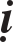 Thích Linh Dueä, hoï Traàn. Voán goác ôû Dónh Xuyeân, ñeán nguï ôû Thuïc Chaâu, trôû thaønh ngöôøi Traàn Höông thuoäc Ích Xöông. Toå Toâng cuûa Sö tin theo hoï Lyù (Laõo Giaùo). Ngaøy moàng taùm thaùng hai, meï cuûa Sö vaøo Ñaïo Quaùn thieát laäp trai hoäi cuùng thí, nhaân ñoù caàu xin ñöôïc coù con. Khi trôû veà nhaø, ñeâm aáy moäng thaáy ñang ngoài döôùi röøng thoâng, boãng coù moät caùi bình baùt baèng baûy baùu töø goác caây bay vaøo mieäng baø, Baø lieàn mang thai, sau ñoù baø khoâng öa thích caùc thöù muøi vò Nguõ taân. Ñeán luùc sinh ra Sö, neáu nhö coù aên nhaàm thì caû meï laãn con ñeàu ñau ñaàu, töø ñoù beøn boû haún.Naêm taùm tuoåi, cha meï daãn Sö ñeán choã Ñaïo só, baûo ñoïc boä Hö töø, lieàn ñoù caùc khieáu huyeät treân maët maùu chaûy ra, beøn khoâng ñoïc ñöôïc. Trôû veà nhaø, vaøo ñoàng ruoäng, gaëp ñöôïc Phaùp Sö Trí Thaéng, Sö lieàn noùi: “Gia ñình voán kính thôø Ñaïo, rieâng con kính thôø Phaät, muoán xuaát gia vôùi Sö!” Ngaøi Trí Thaéng lieàn daãn Sö ñeán chuøa Thaéng Nghieäp ôû Ích Chaâu, laøm Sa-di, chæ trong moät muøa Haï, Sö thaàm thoâng suoát Kinh Ñaïi Phaåm.Ñaàu nieân hieäu Khai Hoaøng (581) ñôøi Tuøy, AÁn Coâng ôû chuøa Cao- ly ñeán ñaát Thuïc giaûng Tam Luaän. Sö laïi laøm Ñeä töû ngaøi AÁn Coâng. Sö thöôøng tu theo Ñaïi thöøa. Sau, Sö ñeán kinh ñoâ, ñeán nghe caùc Phaùp. Ñeán cuoái hieân hieäu Ñaïi nghieäp (617) ñôøi Tuøy, Sö laïi trôû ra Thuïc ñoâ, truï chuøa Phaùp Tuï. Nieân hieäu Voõ Ñöùc thöù hai (619) thôøi Tieàn Ñöôøng, Haïo Coâng ôûAn Chaâu ñeán ñaát Thöïc, truï chuøa Ñaïi Kieán Xöông, khai giaûng kinh giaùo Ñaïi thöøa, Sö cuøng döï hoïc taïi phaùp dieân aáy suoát ba naêm.Sau ñoù, Sö veà laïi choã ôû goác, thöôøng giaûng daïy Boä luaän aáy. Traûi qua hai naêm, trong chuøa coù haøng Dò hoïc thaønh thaät beø baïn ganh gheùt boä khoâng luaän aáy, thöôøng phaù taâm Sö, saép daáy yù haïi. Sö ôû trong phoøng naèm ghæ saùt vaùch töôøng phía Baéc. Ñaàu hoâm môùi veà ñeán giöôøng vöøa gaù nghieâng löng, töï nhieân boàn choàn chaúng yeân, loâng treân thaân döïng ñöùng. Sö beøn dôøi sang ngoài ôû giöôøng phía Nam. Ñeán canh ba, boãng nhieân nghe phía ngoaøi, vaùch töôøng phía Baéc coù vaät khua ñaùnh vaøo ñeán choã thöôøng naèm. Sö beøn ñeán xem xeùt môùi thaáy caây giaùo tre sôn daøi hai tröôïng, theá höôùng neáu nhö thaân naèm ôû giöôøng seõ xuyeân ngang. Keû muoán haïi Sö ñaõ khoâng ñöôïc laïi duøng baïc thoi thueâ giaëc vaøo phoøng. Sö ngoài beân caïnh baøn maø khoâng heà tìm ñöôïc, chæ thaáy moät caùi aùo giaùp taïi choã Sö thöôøng ngoài. Sö bieát haïi ñoù laø aùc, neân lieàn dôøi quaùn trôû veà truï chuøa Quang Tòch ôû Ích Xöông thuoäc Mieân Chaâu. Thaân töôùng Sö ñen xaáu, cao chæ naêm thöôùc. Noùi naêng ñeán ñaâu, ñeàu thoâng ngoä tröôùc caû. Sö thöôøng giaûng kinh giaùo Ñaïi thöøa, laáy laøm chaùnh nghieäp.Nieân hieäu Trinh Quaùn thöù nhaát (627) thôøi Tieàn Ñöôøng, coù Thieàn sö Khieân ôû Thoâng Chaâu phaùt taâm laøm ñaøn vieät heát loøng cung caáp. Ñoà chuùng coù ñeán ba traêm vò. Ñeán ñeâm hai möôi laêm thaùng taùm nieân hieäu Trinh Quaùn thöù baûy (633) Sö naèm moäng thaáy coù ngöôøi ñoäi maõo maëc aùo ñeán ñoùn röôùc Thieàn sö Khieân ñi veà phöông Taây, trong bình baùt cuûa taêng chuùng roãng khoâng chaúng coù vaät gì. Qua ngaøy ba möôi, töï nhieân baûy quaû chuoâng vöøa lôùn vöøa nhoû, khaùnh ñoàng coù hôn möôøi caùi trong chuøa cuøng moät luùc keâu vang, sang canh ba thì Thieàn sö Khieân ngoài kieát giaø treân giöôøng daây maø thò tòch. Töø ñoù veà sau, Sö beøn vaân du giaûng noùi khaép nôi, truyeàn baù hoùa ñoä khoâng ngöøng nghæ.Ñeán canh töû ngaøy hai möôi moát thaùng taùm nieân hieäu Trinh Quaùn thöù hai möôi (646) thôøi Tieàn Ñöôøng, gioù raát lôùn boãng nhieân noãi daäy, coù tieáng noùi lôùn baûo raèng: “Thaùng möôøi naêm sau, Phaùp sö Linh Dueä seõ thoï sinh ñeán choã Boà-taùt Quaùn Theá AÂm taïi Taây A taïi nuùi Quang Minh thuoäc nöôùc Nam Haûi!” Ñeán kyø haïn, ngaøy moàng ba thaùng möôøi, caû chuùng keû taêng ngöôøi tuïc lôùn nhoû ñeàu troâng thaáy phöôùm ñeïp, vaø Boà-taùt bay xuoáng ñaày khaép chuøa. Sau khi xong thôøi giaûng, Sö vaøo phoøng xem sôù ñoïc kinh. Phía ngoaøi coù vò taêng baûo: “coù phöôùn ñeïp muøi höông thôm laï xoâng khaép chuøa vaø phoøng”. Sö nghe, beøn xeáp kinh ra nhìn xem, lieàn söõa sang dung nghi, ñöùng yeân maø thò tòch, thaân hình ñöùng vöõng khoâng nghieâng ñoäng. Moïi ngöôøi ñôõ vaøo naèm trong phoøng. Ñeán canh ba boãng nhieân Sö ngoàidaäy xeáp chaân kieát giaø nhö luùc coøn soáng. Caùc haøng töø Thöù söû trôû xuoáng ñeàu töï tay daâng höông cuùng döôøng nhuïc thaân ngaøi. Keû taêng ngöôøi tuïc cuøng nhau ñoùn röôùc veà nuùi Ñoâng Ñoä, thieát ñaïi trai hoäi coù taùm ngaøn ngöôøi. Naêm ñoù, Sö taùm möôi ba tuoåi.Sö voán thanh khieát, töø thöôû nhoû heã quaù giöõa ngaøy thì Sö khoâng aên uoáng. Caùc thöù tanh noàng cay hoâi khoâng bao giôø Sö duøng ñeán, troïn caû ñôøi nhö vaäy.Truyeän ngaøi Thích Taêng Bieän truï chuøa Hoaèng Phöôùc ôû kinhñoâ:Thích Taêng Bieän, hoï Tröông, ngöôøi ôû xöù Nam Döông. Khi ChöûCung bò ñaùnh chieám, Sö dôøi ñeán quan aûi ôû Baèng Döïc. Naêm baûy tuoåi, moãi ngaøy Sö tuïng thuoäc ngaøn lôøi. Ngöôøi ñöông thôøi laáy laøm laï, tieáng taêm Sö vang khaép xoùm laøng. Naêm möôøi tuoåi, Sö kính meán ñaïo phaùp. Vì haïn cuïc bôûi Coâng hieán neân chöa ñöôïc xuoáng toùc xuaát gia. Sö nghe giaûng hai boä Kinh Duy-ma vaø Nhaân Vöông, Vaên nghóa ñeàu goàm thaâu. Sö leân toøa ñaùp thuaät, tuyeân döông giaùo lyù thích ñaùng vôùi ñöông thôøi. Caùc vò Ñaïi ñöùc Tieân hoïc nhìn Sö baûo raèng: “Sau khi chuùng toâi qua ñôøi khoâng coøn phaûi laáy laøm lo, vì ngöôøi naøy (chæ cho Taêng Bieän) xuaát gia seõ tieáp noái laøm höng thaïnh Di Phaùp!”Khoaûng ñaàu nieân hieäu Khai Hoaøng (581) ñôøi Tuøy, Vua Vaên Ñeá (Döông Khieâm) ban saéc cho Toâ oai choïn laáy ba ngaøn ngöôøi ñeå sung vaøo soá ngöôøi ñöôïc ñoä. Luùc ñoù, Sö coøn nhoû ñöùng ôû cuoái haøng, xem thöôøng haïnh nghieäp cuûa Sö neân Toâ oai goïi ñeán baûo mieäng tuïng. Sö ñoïc Vaên töø traàm boång eâm ñeàm trong suoát, chöông cuù hôïp ñoaïn, thaàn saùng vöõng chaéc. Moïi ngöôøi thaáy vaäy ñeàu nhìn chaêm chuù. Do ñoù, Sö raát ñöôïc taùn thöôûng, ngoaøi ra caùc thöù khaùc ñeàu chaúng caàn thi. Sö cuøng ñöôïc xuaát gia. Sau khi thoï giôùi cuï tuùc, Sö chuyeân taàm kinh luaän. Baáy giôø, coù Phaùp sö Trí Ngöng laø baäc coù sôû hoïc noåi tieáng choán Kinh Hoa, ñöùc haïnh bao truøm nuùi caû. Sö beøn theo hoûi, daàn bieát beán bôø, môùi traûi qua nhieàu naêm, tieáp thöøa Phaùp tòch, ñaùp thuaät xöùng hôïp vôùi caùc baïn ñoàng tu, beøn giuùp cho baøng sôù Dò giaûi coù chaùnh löôïng. Caùc haøng thöùc giaû ñeàu toû ngoä, kinh laï tieát khí lôùn lao cuûa Sö.Ñaàu nieân hieäu Ñaïi Nghieäp (605) ñôøi Tuøy. Sö ñöôïc thænh vaøo Ñaïo traøng Ñaïi Thieàn Ñònh. Chuùng laïi nhoùm hôïp ñeán, möøng vui söï khai giaûi cuûa Sö. Ñeán ñaàu nieân hieäu Voõ Ñöùc (618) thôøi Tieàn Ñöôøng, Sö laïi ra quan aûi ñi veà höôùng Ñoâng raûo khaép Boà Chaâu, Ngoâ Chaâu, Thieåm Chaâu, Quaéc Chaâu, môû roäng Phaùp hoùa. Khaép boán phöông nghe tieáng tìm ñeán,toát ñeïp gaáp boäi hôn luùc môùi ñaàu. Sö töøng ôû taïi Nhueá Thaønh, saép Khai giaûng Nhieáp Luaän, ngöôøi nghe ñaày khaép. Caùc haøng Ñaïo só, Sa-moân ñoàng tranh nhau ñeán, Töïa huyeàn saép xong. Hoaøng Caân ñaët caâu hoûi, Sö ñoái ñaùp xong, sau tuïng tröôùc môû. Sö baûo: “Chaùnh Phaùp töï saùng, gioù taø ñeán che, tuy laø tuïng roäng, chaúng khaùc thoâng tröôùc.” Hoaøng Caân Cao hoûi laïi chuyeån theâm giaø ngu, cho laø nghóa traùng. Boãng nhieân gioù xoay laïi noåi maïnh thoåi höôùng veà Lyù Toâng, maïn ngaõ ñoå bít laáp, thaân ñaàu phieàn nhieåu, khaên maõo naèm töù tung, aùo toùc roái loaïn. Gioù thoåi ñeán taêng luaân, ñieàm nhieân töï dieät. Ñaïi chuùng cuøng cöôøi hình aûnh quaùi laï aáy. Chæ moät luùc beøn tan. Saùng hoâm sau nhaäp Vaên, Hoaøng Caân theïn ñoû maët chaúng nhoùm hoïp. Sö tuy thöøa theá toát ñeïp ñoù nhöng noùi naêng saéc maët chaúng bieán ñoåi. Baáy giôø, moïi ngöôøi ñeàu phuïc Thaêng Ñoä cuûa Sö.Vaøo nieân hieäu Trinh Quaùn (627….) thôøi Tieàn Ñöôøng, khai môû coâng vieäc phieân dòch kinh ñieån, Sö ñöôïc thænh ñaûm nhaän vieäc chöùng nghóa. Ñeán luùc xaây döïng chuøa Hoaèng Phöôùc, laïi thænh Sö ñeán truï ñoù. Tuy thöôøng duøng anh hoa ñeå cö xöû maø tính Sö chaúng nghó ñeán thaéng thua, ñònh ra thôøi khoùa giaûng daïy, chaúng ñoåi thay bôûi thôøi tieát noùng laïnh. Caùc haøng Dò hoïc tieáng taêm ñeàu möøng vui cuøng tham döï phaùp tòch. Neân khieán khaép trong nöôùc, ngoaøi nöôùc, caùc haøng taêng tuïc Hoa Di chaúng ngaïi xa muoân daëm ñeàu nöông thöøa Ñaïo phong ñeán tham yeát. Boä luaän Caâu-xaù, noåi tieáng töø xöa chöa töøng khai giaûng, Phaùp sö Ñaïo Nhaïc chia chöông giaûi thích, khi Sö chaùnh thöùc giaûng luaän thì Phaùp sö beøn pheá boû maø theo nghe, nhöõng ñieàu nghe ñöôïc Phaùp sö ghi laïi ba traêm trang giaáy. Hoaëc coù ngöôøi nghe môùi ñaàu khai môû tröôøng giaûng, hoaëc giöõa ñöôøng nhaøn roãi chuùt ít, chæ coù Phaùp toïa laø khoâng luaän hôn keùm, ñeàu tham döï vaøo choã ngoài baøy kinh maø nghe. Ñoù laø khao khaùt giaùo phaùp, raát toát khoâng coù beø baïn. Sö khieâm nhöôïng bieát ñuû, chaúng troïng vinh hoa ôû ñôøi, tieáng taêm vang khaép trong nöôùc. Caùc haøng Coâng khanh ñeàu uyû khaùc maø chaúng bieát hình dung cuûa Sö. Ñeàu ñeán tìm kieám Sö. Oai nghi Sö vaãn nhö thöôøng, tieát thaùo khoâng heà bieán ñoåi. Maëc tình Sö ñeán ñi, chaúng töøng caàn ñoùn röôùc. Baáy giôø, nhöõng ngöôøi ñöùc haïnh bình thöôøng ñeàu coù taâm meán chuoäng maø chaúng theå thöïc haønh.Ñeán ngaøy möôøi ba thaùng saùu nieân hieäu Trinh Quaùn thöù möôøi saùu (642) thôøi Tieàn Ñöôøng, Sö thò tòch taïi chuøa Hoaèng Phöôùc, thoï baûy möôi laêm tuoåi. Baáy giôø, gaëp luùc tieát trôøi naéng noùng. Nhuïc thaân Sö löu laïi hai tuaàn, maø töôùng maïo cuõng nhö luùc coøn soáng, hình saéc khoâng ñoåi khaùc, maõi ñeán ngaøy an taùng cuõng chaúng bò phaân huûy. Khi aáy, trôøi naéng haïn ñaõ laâu, buïi baëm tung muø trôøi. Saùng sôùm mai tieãn ñöa thì ñeâm ñoù trôøi coù cônmöa nhoû, cho neân côø loïng saép baøy ñeàu ñöôïc thaêng teá. Baûy chuùng cuøng theo thaân chaúng nhoïc meät. An taùng taïi goø Long Thuû phía Taây ngoaïi oâ, ñuïc ñaát laøm khaùm, toân trí taïi ñoù. Phía trong cöûa laøm con ñöôøng ñi thoâng suoát. Taêng Tuïc ñeàu cuøng troâng xem. Ñeán nay ñaõ boán naêm maø da thòt vaãn nhö luùc coøn soáng.Sö coù taâm thöông xoùt cöùu giuùp, öa thích giaùo phaùp laáy laøm chính. Ñang ñi treân ñöôøng neáu gaëp ngöôøi ngheøo khoå, Sö chaúng phaân bieät ngöôøi hay suùc vaät, ñeàu heát loøng cöùu giuùp nguy aùch cho hoï! Vieäc giaûng vaø nghe laø vieäc thöôøng haèng cuûa Sö. Vôùi caùc boä luaän nhö Nhieáp Luaän, Bieän Trung Bieân, Duy Thöùc, Tö Traàn, Phaät Taùnh, Voâ Taùnh, v.v... Sö ñeàu soaïn ra Chöông sôù, hieän ñöôïc truyeàn baù ôû ñôøi.Truyeän ngaøi Thích Phaùp Thöôøng truï chuøa Phoå Quang ôû KinhÑoâ:Thích Phaùp Thöôøng, hoï Tröông, ngöôøi ôû xöù Baïch Thuûy thuoäc NamDöông. Cao Toå Sö teân Long, laøm quan döôøi thôøi nhaø Nguïy, neân dôøi ñeán ôû Quaän Haø Baéc.Thuôû thieáu thôøi, Sö coù hoïc Nho neân bieát ñaïi khaùi, nhöng nhaøm chaùn söï huyeân taïp trong ñoù neân khôûi taâm öa thích xuaát gia. Kính troïng giôùi phaùp töï gìn giöõ khaùc vôùi ñoàng baïn, neân ñöôïc daïi chuùng suy toân. Naêm möôøi chín tuoåi, Sö ñeán choã Phaùp Sö Ñaøm Dieân, vöøa ñöôïc xuoáng toác, Sö lieàn tham döï nghe phaùp, Ngaøi Ñaøm Dieân môû mang ñöôøng ñaïo roäng lôùn, Sö theo hoïc chöa ñaày moät naêm, ñaõ giaûng ñöôïc kinh Nieát-baøn. Keû taêng ngöôøi tuïc döï nghe ñeàu laáy laøm laï vaø lyù thuù. Töø ñoù, Sö chuyeân gaàn guõi haàu haï, sôùm toái hoïc hoûi, thöôøng khôi ñoäng choã saâu kín. Ngaøi Ñaøm Dieân vui möøng tình lyù saâu xa cuûa Sö, beøn xoa ñaàu Sö, baûo raèng: “Xeùt choã theå nhaäp cuûa oâng, thì chaéc chaén seõ truù trì chaùnh phaùp!”. Do ñoù, Sö tinh nghieân xeùt nghó, khoâng boû phuùt giaây. Luùc aáy, Sö vöøa môùi hai möôi hai tuoåi. Nhieáp luaän baét ñaàu höng khôûi, Sö theo nghe taâm phaùp maø kính ngöôõng nghóa roäng aáy. Baáy giôø, cöûa luaän môùi baét ñaàu môû, Sö hoïc coù laém ñöôøng, bít giöõ cöïu chöông, ít coù theå hoài giaùc. Sö nghe roäng nhieàu muõi ngoïn, xeùt nghieäm veà söï beùn nhoïn aáy. Caùc xöù Taàn, Teà, Trieäu, Nguïy v.v... khoâng nôi naøo Sö chaúng raûo khaép. Suoát thôøi gian naêm naêm, Sö chuyeân nghieân xeùt tinh lyù. Coøn nhö caùc Kinh luaän Thaønh Thaät, Tyø-ñaøm, Hoa Nghieâm, Ñaïi luaän. Sö ñeàu roäng khaûo xeùt söï ñoàng khaùc, ñeàu laáy laøm khuoân pheùp. Cuoái cuøng, Sö trôû leân Kinh ñoâ, buøi nguøi vôùi moïi söï ñoåi khaùc, neân tuøy giaûng maøsoaïn ra sôù giaûi, chæ baøy cho quaàn meâ. Döôùi thôøi nhaø Tuøy, coù Teà Vöông giaûn môøi nhoùm nhöõng baäc taøi gioûi ñöông thôøi,thaïnh haønh dieãn giaûng giaûi kinh. Sö leân döï Phaùp toøa baøy giaûi chí lyù, töø nghóa roäng xa, ít ngöôøi ñaït thaáu, neân ñeàu cuøng nhau ngôïi khen. Beøn coù thaønh tuïc, ñeàu theo quy höôùng, noái nhau nöông töïa tieáp thöøa. Quanh naêm giaûng giaûi, Sö laáy ñoù laøm traùch nhieäm thöôøng haèng.Ñaàu nieân hieäu Ñaïi Nghieäp (605) ñôøi Tuøy, söï hieån vinh cuûa Sö caøng cao. Vua Döông Ñeá (Döông quaûng) ban saéc môøi Sö vaøo truï chuøa Ñaïi Thieàn Ñònh, lieân tuïc giaûng phaùp, teá ñoä raát nhieàu. Ñeán luùc thôøi vaän nhaø Tieàn Ñöôøng môùi höng phaùt, xa gaàn ñeàu thanh bình an oån. Moïi ngöôøi ôû boán phöông xa ñeàu tìm ñeán ñoâng gaáp boäi luùc tröôùc. Thöôøng ôû nhöõng nôi phaùp tòch Sö truyeàn ñaêng caát nhaéc chaúng phaûi moät, vôùi Coâng vieäc phieân dòch chöùng nghóa kinh ñieån trong khoaûng nieân hieäu Trinh Quaùn (627…) thôøi Tieàn Ñöôøng, Vua Thaùi Toâng (Lyù Theá Daân) thænh Sö thöôøng troâng coi nhieäm vò phieân dòch. Sau ñoù, xaây döïng chuøa Phoå Quang roäng thoaùng ñeïp ñeõ, laïi thænh Sö truï ôû ñoù. Y phuïc cung caáp boán muøa tuøy thay ñoåi. Vua laïi ban saéc môøi Sö truyeàn giôùi Boà-taùt cho Hoaøng Tröõ, raát möïc kính leã, chuùng ñeàu coù taâm kính tin.Ñeán nieân hieäu Trinh Quaùn thöù chín (635) thôøi Tieàn Ñöôøng, Sö laïi vaâng saéc vua vaøo cung, laøm Giôùi sö truyeàn giôùi cho Hoaøng Haäu. Nhaân ñoù, vua laïi ban saéc boå nhaäm Sö kieâm giöõ chöùc Thöôïng toøa troâng coi chuøa Khoâng Quaùn. Sö voã veà tieáp khaùch cuõ, kheùo bieát vaät taâm, môû mang phaùp hoùa, luoân traán giöõ chaúng ngöøng nghæ. Tröôùc sau, thính chuùng tham döï coù ñeán maáy ngaøn vò, töø Ñoâng phieân, Taây Bæ khoù coù theå ghi cheùp heát ñöôïc, ñeán luùc sôû hoïc ñaõ thaønh ñaït, trôû veà nöôùc ñeàu laøm caùc baäc Phaùp töôïng, truyeàn thoâng chaùnh giaùo, maõi ñeán ngaøy nay, caøng theâm höng thaïnh. Coù Vöông töû nöôùc Taân-la töùc Kim Töø Taïng, boãng nhieân xem thöôøng ngoâi vò sang quyù, boû tuïc xuaát gia. Xa nghe Ñaïo phong cuûa Sö maø chí thaønh kính ngöôõng, muoán ñöôïc troâng thaáy vaø nghe lôøi daïy, beøn gaù nuùi thuyeàn bieån töø xa tìm ñeán kinh ñoâ. Luùc ñang ôû trong thuyeàn moäng thaáy ñöôïc toân nhan cuûa Sö, ñeán luùc thaät söï troâng thaáy thì hình daùng Sö thì roõ raøng gioáng nhö trong moäng, oâng buoàn baõ rôi leä, möøng cuøng hoäi ngoä. Nhaân ñoù theo Sö caàu xin thoï giôùi Boà-taùt, raát möïc kính leã phuïng thôø.Nieân hieäu Trinh Quaùn thöù möôøi boán (640) thôøi Tieàn Ñöôøng, coù vò taêng phaïm loãi. Vua Döông Ñeá ban saéc traùch khaép caùc chuøa ôû Kinh Ñoâ. Caùc vò Ñaïi Ñöùc laõnh ñaïo nhaân ñoù nhoùm hoïp taïi cöûa Huyeàn Voõ. Vua môøi Sö leân Ñieän Luaän xeùt veà vò Taêng phaïm loãi. Sö noùi: “Chö Taêng v.v... mang ñoäi aân tueä ñöôïc döï Phaùp Moân maø chaúng töï thaân kính phuïng Giaùo cöông, ñeán noãi coù vieäc vua nghe, trôøi bieát, ñeàu laø do Phaùp Thöôøng, v.v... chuùng toâi thieáu soùt vieäc daïy raên. Xaáu hoå thaät khoù toû baøy!”. Sö beøndaãn neâu yeáu chæ phoù chuùc trong kinh Nieát-baøn, Vua lieàn chaáp thuaän. Vaø nhaân ñoù Vua cuõng roäng tha thöù cho hôn traêm ngöôøi hieän bò tuø nguïc. Laïi môøi thieát cuùng, thoï thöïc xong beøn trôû veà. Ñeán luùc Lyù Ñaïo ôû tröôùc, chaúng hôn ngoâi vò aáy, Sö beøn daãn Taêng chuùng ñoùn giaù, tuøy voäi daâng Bieåu taáu trình. Ñaõ khoâng ñöôïc toaïi yù laïi bò nhieãm caùc beänh khaùc, neân Sö khoâng ñau ñôùn, naèm nghieâng hoâng beân phaûi maø thò tòch taïi chuøa, thoï baûy möôi chín tuoåi. Luùc ñoù nhaèm ngaøy hai möôi saùu thaùng saùu nieân hieäu Trinh Quaùn thöù möôøi chín (645) thôøi Tieàn Ñöôøng. Qua ngaøy moàng hai thaùng baûy, röôùc ñeán an taùng taïi goø Cao Döông ôû Nam Giao. Baáy giôø, gaëp luùc naéng haïn laâu ngaøy, buïi ñaát bay mòt trôøi. Tröôùc ngaøy ñoäng quan, ñeâm ñoù trôøi coù côn möa nhoû, tôùi sang sôùm, trôøi ñaát ñeàu trong saùng, maây moùc boán phía ñeàu tan heát, khoâng moät maûy traàn, ñöôøng xaù khoâng böng che. Taêng chuùng ôû caùc chuøa taïi Kinh ñoâ vaø Moân nhaân ñeä töû cuûa Söv.v... moãi nôi ñeàu thieát laäp côø daøi, coù hôn ba möôi chieác xe, oai nghi tröôùc sau keùo daøi hôn boán möôi daëm. Caùc haøng tín taâm só nöõ caàm naém phöôùn traéng tung raûi hoa xeáp haàu hai beân ñoâng ñaûo caû maáy muoân ngöôøi. Khanh töôùng giuùp leã cuøng theo ñeàu laáy laøm vinh haïnh.Môùi ñaàu, Sö tu veà nghóa moân, kheùo toân suøng haïnh giaûi, neân chuùng ñeàu suy toân. Sö kheùo keát quy Nhieáp Luaän maø chí höôùng kính chuoäng Kinh Nieát-baøn. Sö thöôøng muoán giaûng nhöng chöa möøng ngoä, beøn y theo söï caàu thænh cuûa ñaïi chuùng maø chuyeân giaûng Nhieáp luaän. Luyeän hôïp Lyù vò, tinh suoát trong coõi loøng. Ñuùng thôøi Sö ñeán giaûng, toaøn khoâng ñoïc tuïng, vöøa môùi coù luùc raûnh thöøa, lieàn theo khoùa nghieäp haønh Ñaïo, moãi ngaøy saùu thôøi töï coá gaéng sieâng naêng, khoâng maûy may traùi thieáu. Coù vò Ñaïi Thaàn vöông maëc aùo maõo ñeàu maàu traéng daãn theo ngöôøi haàu thöôøng tuøy vaây nhieãu ôû chung quanh Sö. Keû Taêng ngöôøi tuïc thôøi baáy giôø ñeàu troâng thaáy, thaàm ñeà cao Sö. Laïi nöõa, coù laàn vaøo luùc nöûa ñeâm, Sö vaøo Phaät ñöôøng, nhaïc trôøi nôi böùc tranh veõ treân vaùch töôøng ñoàng moät luùc daäy muùa. Sau ñoù, cuõng vaøo giöõa ñeâm vaø ôû trong Phaät ñöôøng, Boà-taùt Quaùn Theá AÂm töø ngoaøiñi vaøo cöûa treân, truï giöõa hö khoâng, thaân töôùng ñeïp ñeõ, mang chuoãi Anh laïc phaùt ra aùnh saùng ít coù, hoài laâu môùi taét maát. Sau ñoù naêm naêm, trôøi saép muoán naéng haïn. Sö laïi öùng caûm troâng thaáy Boà-taùt Phoå Hieàn töø phöông Ñoâng ñeán caùch maët ñaát chöøng naêm, saùu tröôïng. Söï tinh chuyeân cuûa Sö ñöôïc chöùng nghieäm caûm öùng laø nhö theá, cho neân Sö laäp chí thanh tònh cao vôøi, caøng laâu caøng cao hôn. Caùc Phaùp lôïi coù ñöôïc, phaàn nhieàu Sö duøng ñeå tu taïo kinh töôïng. Chæ chuyeân ôû neùt kyø dieäu khoâng noùi ñeán giaù caû. Moãi naêm Sö kieán laäp Ñaøn hoäi ñeán taän Kinh ñoâ. Vôùi hai thöù ruoäng Bi vaø Kính, Sö khoâng ngaàn ngaïi cuùngdöôøng. Coøn chính töï baûn thaân Sö aên maëc thoâ xaáu maø thoâi. Moãi luùc giaûng daïy, coù ngöôøi cuùng döôøng rieâng, Sö khoâng nhaän laáy moät vaät, taát caû ñeàu nhaäp vaøo trong chuùng taêng. Sö beàn bæ gìn giöõ tieát thaùo khoâng söûa ñoåi. Sö coù soaïn Nhieáp Luaän Nghóa sôù, taùm quyeån, Nghóa Chöông naêm quyeån. Caùc Kinh Nieát-baøn, Duy-ma, Thaéng-man v.v... moãi kinh ñeàu coù sôù kyù, löu haønh roäng ôû ñôøi, ñeä töû cuûa Sö nhö sa-moân Ñöùc Toán, v.v... döïng laäp vaên bia thôû Sö taïi chuøa Phoå Quang. Toâng Chaùnh Khanh Lyù Baùch Döôïc soaïn thuaät vaên bia.Truyeän ngaøi Thích Trí Huy truï chuøa Thanh Hoùa ôû Traïch Chaâu:Thích Trí Huy, hoï Tieâu, ngöôøi ôû xöù Cao Bình thuoäc Traïch Chaâu. Naêm möôøi ba tuoåi, chí yù Sö öa thích xuaát gia, khoâng mong caàu caùc heä luïy ôû ñôøi, Sö ñeán truï chuøa Thanh Hoùa trong boån chaâu, nöông töïa Phaùp Sö Tuøy Vieãn nghe giaûng caùc kinh luaän. Ñoái vôùi Kinh Ñaïi Nieát-baøn, Sö rieâng thaáu suoát saâu cuøng, neân trong ñoä tuoåi hoïc haønh, Sö laø ngöôøi tuaán tuù taøi gioûi trong caùc Sa-di. Sö laäp taùnh sieâng naêng, cung kính, öa thích laøm vieäc chuùng taêng. Moãi luùc coù laøm luïng caùc vieäc, Sö chaúng sôï thaân khoå. Ban ngaøy, Sö laøm vieäc giuùp ñôõ chuùng taêng, ñeâm veà ñoïc hoïc chöông sôù, aùo khoâng môû daûi, nghieân tinh chaúng bieáng löôøi. Sau khi thoï giôùi cuï tuùc, Thaàn khí tö töôûng Sö cao chaùnh, giôùi haïnh saùng saïch, nhöng bình dò kieäm öôùc. Moïi ngöôøi troâng thaáy ñeàu kính troïng, kính meán Sö hoaèng Ñaïo. Haèng naêm Sö thöôøng giaûng caùc kinh luaän nhö Nieát-baøn, Thaäp Ñòa, Ñòa Trì, Duy-ma, Thaéng-man, v.v... duøng laøm söï nghieäp thöôøng xuyeân. Neân tieáng taêm Sö vang voïng cuøng khaép. Xa gaàn moïi ngöôøi tìm theo Ñaïo phong, mang löông thöïc tìm ñeán chaúng phaûi moät.Khi vua Döông Ñeá (Döông Quaûng) trò vì ñaát nöôùc, söï traân troïng toân kính Sö caøng lôùn. Nieâm hieäu Ñaïi nghieäp thöù baûy (611) ñôøi Tuøy, vua ban saéc thænh Sö vaøo noäi ñaïo traøng ôû Ñoâng Ñoâ. Leã khaùc bình thöôøng, moãi ngaøy daâng cuùng caøng nhieàu. Maø Sö voán laäp tieát thaùo töø xöa, khoâng heà nhaän laáy moät vaät, chaát chöùa ñaày bao, chaúng gaù röông daõy. Taùnh Sö vöôït haún töï nhieân, chaúng voïng thieân vò, chæ chuyeân giaûng tuïng, daãn daét laøm ñaàu. Môùi ñaàu Laïc thaønh cuûa Nguïy Trònh thöôøng luoân ñoùng bít. Sö vì giaëc daõ neân luùc ñaàu chöa coù nhaân khai ngoä, beøn choáng tích tröôïng ra khoûi thaønh, muoán cöùu giuùp cho Queâ Höông. Baáy giôø, Quaân lính canh phoøng nghieâm maät, ñöôøng saù taét ngheõn khoù thoâng, maø Sö an oån ñi qua bieân giôùi cuûa ñaát nöôùc, ngöôøi ñang gìn giöõ chaúng hay bieát. Ñoù haún laø do thieân thaàn tieãn ñöa! Khi Sö ñaõ veà tôùi Cao Bình, Keû taêng ngöôøi tuïc ñeàumöøng vui tìm tôùi. Gaëp luùc thôøi theá lieân tieáp khoù khaên, ñoùi keùm töông tuïc, Sö beøn ñöa laáy löông thöïc giuùp cöùu thaät nhieàu, keû taêng ngöôøi tuïc nhôø ñoù maø ñeàu ñöôïc thoï höôûng Phaùp vò. Tieän ñoù, Sö giaûng daïy quanh naêm, thöôøng leân phaùp toøa. Ñaøn Vieät ngoaïi thí y phuïc gaám luïa, Sö ñeàu cung caáp cho giaûng chuùng. Coù laàn gaëp naêm khoù khaên, gaïo thoùc vaät thöïc thieáu thoán, khaùch laï boãng nhieân tìm ñeán raát ñoâng, gaáp boäi luùc tröôùc. Sö vì thính chuùng baát an neân xaây döïng Vieän rieâng. Hoïc só ôû boán phöông ñoàng ñeán raát nhieàu trong ñoù. Taøi thí, phaùp thí thöôøng thí xaû. Hoaøi Chaâu Ñoâ Ñoác Vaân Quoác Coâng Tröông Löôïng kính troïng ñöùc haïnh giaùo hoùa cuûa Sö, xa ñeán thænh Sö giaûng daïy. Keû taêng ngöôøi tuïc ñeàu cuøng nhoùm hoïp. Laïi Keát ôû Haø Döông, beøn thænh Sö laøm giôùi sö truyeàn giôùi Boà-taùt. Do toân kính ñaïo phong cuûa Sö neâu phaùt theä keát laøm baïn laønh. Trong muøa Haï, Sö giaûng kinh Nieát-baøn. Khi giaûi haï xong, Sö caûm thaáy coù phaàn khoâng ñöôïc khoûe, taêng chuùng ñeàu laáy laøm laï. Sö trôû veà phoøng tónh nieäm, chæ khoaûnh khaéc lieàn thò tòch, thoï baûy möôi chín tuoåi. Luùc ñoù nhaèm ngaøy hai möôi thaùng ba nieân hieäu Trinh Quaùn thöù möôøi hai (638) thôøi Tieàn Ñöôøng, keû taêng ngöôøi tuïc ôû Hoaøi Chaâu ñeàu buoàn thöông nhö ngöôøi thaân, beøn röôùc veà an taùng taïi queâ nhaø.Töø luùc Sö môùi ñeán truï phaùp tòch cuûa Phaùp Sö Tuøy Vieãn, ñaõ kính Phaùp troïng ngöôøi, thaät hieáu baäc nhaát. Moãi luùc Sö leân phaùp tòch giaûng giaûi phaân tích choã saâu kín thöôøng noùi: “YÙ cuûa Ñaïi Phaùp Sö nhö theá!” Khi noùi nhö vaäy leä ñeàu tuoân rôi. Sö thöôøng noùi vôùi caùc ñoà chuùng raèng: “Cha meï sinh ra nhuïc thaân toâi, Phaùp sö sinh ra Phaùp Thaân toâi, nghó muoán baùo ñaùp aân aáy, khoâng laøm sao ñöôïc. Chæ coù môû mang chaùnh phaùp, laøm lôïi ích chuùng sinh, roäng môû hoaøi baõo!” Do ñoù, haèng naêm, Sö thöôøng giaûng, khoâng daùm noùi meät nhoïc, chæ vì lyù do ñoù. Laïi vì, Sö töï xeùt haïnh nghieäp cuûa mình, moãi ngaøy khoâng thieáu saùu thôøi. Tay böng loø höông, tính soá thöøa leã. Ñeâm veà, chaúng côûi y phuïc, troïn ñôøi Sö thöôøng nhö theá. Sö voán trong saïch, ít ham muoán, chaúng thích giao du. Ngoaøi vieäc giaûng daïy môû mang thì Sö chuyeân lo coâng vieäc cuûa chuùng Taêng. Neân moïi ngöôøi lôùn nhôû ôû Traïch Chaâu ñeàu ngôïi khen kính ngöôõng maõi ñeán ngaøy nay.Truyeän ngaøi Thích Huyeàn Giaùm truï chuøa Thanh Hoùa ôû Traïch Chaâu:Thích Huyeàn Giaùm, hoï Tieâu, ngöôøi ôû xöù Cao Bình thuoäc Traïch Chaâu. Sö taùnh tình nhaân töø, chí khí öa thích thanh kieát. Vôùi caùc thöù röôïu thòt, thöùc aên tanh noàng, töï nhieân Sö xa laùnh.Naêm möôøi chín tuoåi, Sö phaùt taâm ñaàu thaønh doøng hoï Thích, öameán tuøng laâm, suoát ngaøy ôû trong ñoù, queân caû aên uoáng. Sau, Sö truï chuøa Thanh Hoùa, nöông töïa Phaùp Sö Tueä Vieãn, nghe giaûng tham cöùu Kinh luaän. Vôùi Kinh Ñaïi Nieát-baøn, Sö raát thaáu ñaït chæ thuù. Vaøo cuoái ñôøi Tuøy, giaëc daõ giao loaïn, chuøa Phaät, taêng phoøng ñeàu bò thieâu ñoát, chuùng taêng phaân taùn, phaûi ôû trong hang ñoäng. Sö giöõ gìn giôùi caám, khoâng heà traùi phaïm, chæ aên rau traùi, maëc vaûi gai, traûi qua nhieàu naêm thaùng, laø taâm vaãn khoâng buoàn raàu. Ñeán luùc luùa thoùc ñöôïc muøa, Sö trôû veà queâ höông, nhoùm hoïp caùc haøng taêng tuïc, laäp cao phaùp tòch, khuyeán hoùa nhöõng ngöôøi coù tín taâm vaø nhaän bieát, cuøng xaây döïng laïi caùc ngoâi Giaø-lam coå. Cuõng nhö caùc thaùp mieáu cuõ Sö ñeàu baûo sôn queùt laïi, khieán khaép trong ñòa vöùc ñeàu trang nghieâm saùng rôõ, nhöõng ngöôøi phaùt tín taâm quy höôùng trong möôøi nhaø coù heát chín nhaø.Baûn taùnh Sö voán thuaàn tröïc, noùi laøm ñeàu cao, thöïc haønh söûa trò caùc caùch aên uoáng phi phaùp, khoâng ñaâu Sö chaúng taïn maët quôû traùch, lôøi leõ raát traïng, chaúng traùnh cöôõng cheá. Neáu coù ngöôøi Sö chæ baûo maø khoâng nghe nhaän, thì Sö lieàn ñaäp phaù ñoà ñöïng röôïu. Chaúng ñeàn traû toån phí aáy. Neân caùc haøng tuïc só nhoùm hoïp uoáng aên, nghe Sö ñeán thì ñeàu giaûi taùn boû chaïy. Do ñoù caû baûy chuùng ñeàu toân troïng, kính sôï söï nghieâm khaéc vaø quyù troïng söï trong traéng cuûa Sö. Coù moät vaøi laàn, trong luùc söûa chöõa xaây döïng, coù raát ñoâng thôï, coù ngöôøi nhaø giaøu ñem taëng röôïu vaø thöùc aên. Sö baûo: “Vieäc laøm ngaøy nay cuûa toâi phaûi cho ñuùng Phaùp, coù theå chaúng laøm, chöù caám khoâng ñöôïc uoáng röôïu.” Lieàn ñình chæ vieäc ñoù. Luùc chuøa Thanh Hoùa söûa sang ñieän Phaät, daân chuùng khaép vuøng ñoàng cuùng döôøng xaây döïng cao. Tröôøng Toân Nghóa laø Quan tröôûng ôû Traïch Chaâu, voán raát kính tin, nghe noùi coâng vieäc thaày thôï laøm raát ñoâng, beøn cho choã ñöa hai thuøng röôïu ñeán taëng thöôûng. Khi ñoù, Sö ñang xem xeùt coâng vieäc xaây döïng, thaáy coù vieäc aáy, lieàn ñaäp phaù ñoà ñöïng röôïu ñoå vaõi ra ñaát, vaø baûo raèng: “Coâng Ñöùc cuûa toâi coù theå chaúng thaønh, nhöng khoâng bao giôø duøng vaät phi phaùp naøy”. Tröôøng Toân Nghóa nghe theá beøn töùc giaän ñuøng ñuøng. Muoán saùng hoâm sau seõ naõo haïi ñeán Sö, ñeâm ñoù boãng nhieân moäng thaáy coù ngöôøi mang daïo ñeán choã mình, Tröôøng Toân nghóa thoát nhieân kính ngoä, lieàn töø vieäc aáy maø quy höôùng saùm hoái.Laïi gaëp luùc maéc chöùng beänh dòch khí, ngöôøi cheát raát nhieàu, neân moïi ngöôøi ñeàu quy höôùng taâm thaønh caàu xin maïng soáng. Sö saùm hoái theá cho hoï, chæ döùt boû röôïu thòt, ngöôøi beänh ñöôïc thuyeân giaûm trôû laïi. moïi ngöôøi ñöông thôøi raát kính troïng Sö! Coù Lyù Thieân voán ngöôøi trong thoân aáp, taùnh öa thích uoáng röôïu, khi ñaõ bò beänh dòch khí, khoâng do ñaâu maø cöùu chöõa, beøn saùm hoái loãi öa thích röôïu, duøng caùi cheát maø löôøng xeùt,khoâng bao laâu Sö ñeán, chaúng sao lieàn ñi, Lyù Thieân ñöôïc heát beänh. Töø ñoù nhaøm chaùn, xa lìa vieäc uoáng röôïu, khoâng theå naøo duøng lôøi noùi. Giaû söû chôït nghe muøi röôïu, nhö gaëp phaûi chaát ñoäc. Lyù Thieân noùi vôùi beø baïn raèng: “Töø khi thaáy ñöôïc Giaùm Sö veà sau, noùi baøn ñeán röôïu coøn khoâng thích nghe huoáng gì laø nhìn thaáy.” Neân giôùi tieát nôi Sö coù thaàm caûm öùng ñeàu nhö vaäy. Maõi ñeán nay thaàn chí Sö vaãn trong saùng. Sö thöôøng giaûng caùc Kinh Nieát-baøn, Thaäp Ñòa, Duy-m, quanh naêm chaúng ngöøng nghæ. Sö thoï taùm möôi ba tuoåi.Môùi ñaàu, Sö laáy vieäc truyeàn phaùp laøm muïc ñích, caùc Quan chöùc tö sôû lo buoàn, neáu chuùng taêng coù ngöôøi traùi oai nghi, Sö lieàn tra xeùt vaø ñuoåi ñi. Ngöôøi ñöông thôøi ñeàu ngôïi khen Sö ngay thaúng.Nieân hieäu Voõ Ñöùc thöù  saùu (628) thôøi Tieàn Ñöôøng, coù Lyù  Luïc  Söï ngöôøi ôû huyeän Hoaïch Traïch, thuoäc Ñöông Chaâu, cheát ñaõ baûy ngaøy boãng nhieân aån thaân veà noùi vôùi ngöôøi vôï raèng: “toâi laø Lyù Luïc Söï, tính ra toâi coøn soáng ôû ñôøi ñöôïc saùu naêm, chæ vì Ty maïng coá tình ñeán baét laáy ta, neân söï soáng bò vuøi laáp trong goø maû. Toâi ñaõ caùo maùch cuøng Dieâm Vöông, mong ñöôïc phoùng thaû trôû laïi loaøi ngöôøi, noåi troâi saùu naêm. Nay ñoïa vaøo loaøi quyû, moïi vieäc chöa xaûy ra thaûy ñeàu bieát tröôùc. ÔÛ nhaø naøng hieän ñang ngheøo khoù, chæ caàn ñoaùn boùi cho ngöôøi khaùc khoâng gì chaúng truùng. Nhôø ñoù coù theå ñöôïc taøi cuûa laáy laøm lôïi lôùn.” Tieän ñoù, ngöôøi vôï xem boùi ñöôïc Quyû giaûi thích ñieàu thaéc maéc. Moïi ngöôøi töø phöông xa ñeàu tìm ñeán, vaø ñeàu goïi ñoù laø “Ñaïi Thaùnh”. Sau ñoù, Lyù Luïc Söï laïi baûo vôùi vôï raèng: “Maïng ngöôøi voâ thöôøng, sao chaúng lo tu Phöôùc? “Haõy ñeán choã choã Phaùp Sö Huyeàn Giaùm ñeå nghe giaûng phaùp.” Beøn daãn vôï vaøo giaûng ñöôøng, töï ñöùng yeân nôi goùc vaùch töôøng, laáy vaät che laïi, cuøng noùi baøn vôùi moïi ngöôøi, öùng bieán nhanh choùng. Môùi traûi qua chöøng moät thaùng, coù ngöôøi hoûi raèng: “Sao oâng chaúng hieän hình?” Lyù Luïc Söï ñaùp: “Nay hieän ôû trong loaøi quyû, thoï Thaân raát xaáu xí, töï toâi coøn chaúng can ñaûm nhìn mình huoáng gì ngöôøi khaùc!” Laïi ñeán chuøa Caûnh Nghieäp, nghe giaûng kinh Duy-ma. Coù Phaùp sö Dö hoûi raèng: Nay giaûng kinh naøy, chieâu caûm haïng ngöôøi naøo ñeán nghe?” Ñaùp raèng: “Töø ñaàu ngöôøi trôû leân, laø quyû thaàn, leân ñeán caùc taàng trôøi, nhieàu taàng caáp khaép ñaày, nhöng ñeàu giaûng noùi vaên, caùc thieân thaàn v.v... ñeàu kieåm thuùc nghi dung maø thoâi, sôï tieáng aáy döùt baët. Phaùp sö giaûi thích ñeàu taùn loaïn, buoâng lung voâ taâm nghe nhaän, xin ñuùng nhö Phaùp maø giaûng noùi, chôù voïng uoáng aên! Vì sao bieát ñöôïc nhö theá? Vì hieän thaáy caùc thieân thaàn, v.v... nghe hôi röôïu nôi Phaùp sö neân ñeàu xoay maët maø nghe.” Nhaân ñoù, Phaùp sö Dö lieàn saùm hoái loãi laàm, khieán cho boû vieäc uoáng röôïu. Quyû noùi: “ ÔÛ ñaây chaéc chaén phaûiquyeát ñoaùn Thieân thaàn chaúng chaáp thuaän, thaø khoâng giaûng!” Chaúng chæ moät hoäi naøy rieâng caûm caùc trôøi. Nhöng coù Phaùp sö thì khoâng ñaâu chaúng ñeán. Sö nghe ôû chuøa khaùc coù lôøi maùch baûo nhö theá, caøng kính vaâng gaáp boäi, chaêm chaêm khaùc thöôøng.Truyeän ngaøi Thích Huyeàn Hoäi truï chuøa Hoaèng Phöôùc ôû KinhÑoâ:Thích Huyeàn Hoäi töï laø Hoaøi Maëc, hoï Tòch. Toå tieân Sö voán ngöôøixöù An Ñònh thuoäc U Thoå. Vò Toå xa xöa voán laøm Quan, neân dôøi ñeán ôû Bí Pha, thuoäc Phieân Xuyeân, Kinh Trieäu.Naêm möôøi hai tuoåi, Sö tinh taán sieâng naêng khaùc thöôøng, chí khí öa thích muoán boû theá tuïc, maø thaân töôùng Sö khoâi ngoâ chaúng khaùc thaàn ñoàng. Coù Haùn Vöông Löôïng ñôøi Tuøy thaáy Sö beøn laáy laøm laï, lieàn taáu trình xin ban ñoä cho xuaát gia. Sö ñeán truï chuøa Haûi Giaùc, laøm ñeä töû Phaùp Sö Toång. Sau khi xuoáng toùc, Sö lieàn tham döï caùc tröôøng giaûng, chuyeân chí hoïc Kinh Nieát-baøn. Phaùp sö Toång raát bieát söï toû ngoä cuûa Sö, beøn ñeà cöû Sö ñaùp thuaät. Do ñoù baøn tieát ñöôïc boù buoäc ñeán cuøng, moïi aâu lo töø tröôùc ñeán nay thaûy ñeàu ñöôïc giaûi quyeát. Sö giaûi thích thoâng raønh roõ raøng coù theå thaáy, neân moïi ngöôøi ñöông thôøi voâ cuøng khen ngôïi taùn thöôûng, cho raèng Sö laø con chaùu noái doõi cuûa Toâng Nieát-baøn. Nhaân ñoù, Sö söûa ñoåi cöïu chöông xöa tröôùc, söûa môùi meû nhaø cöûa, coù coâng phu ñuïc thuûng, raát khoù ñaùp khaùng. Sö soaïn Nieát-baøn Nghóa Chöông, boán quyeån. Nghóa nguyeân Vaên Boån, thì Vaên Thích sao boä moãi thöù boán quyeån, töï keùo xa sau khi ñeán gaàn. Taùc giaû noùi theo lôøi tröôùc, chæ moät mình Sö laø ngöôøi ñöùng rieâng moät mình.Ñaàu nieân hieäu Voõ Ñöùc (618) thôøi Tieàn Ñöôøng. Hoïc quaùn ñöôïc môû roäng, coù Sa-moân Ñaøm Hieán laø baäc khai ñaïo noåi tieáng caû nöôùc, xaây döïng chuøa Töø Bi, taáu trình thænh Sö laøm chuû chuøa. Baét ñaàu Sö ñoåi môùi, phaùp söï lieân tuïc, Sö daãn daét haøng Haäu Coân, giaûng daïy boä aáy gaàn boán möôi bieán. Caùc Ñoàng baïn, ñoàng nghieäp vôùi Sö ôû ñöông thôøi cuøng suy toân Sö ñöùng ñaàum, nhöng Sö töø choái, laáy thaønh ñeå trò, laáy nhaõ laøm Hoïc toâng, taùnh kính meán Nhaân Phaùp, chaúng xaâm laïm toân nghieâm, nhöng coù Phaùp toøa thì ñeàu thoâng hoûi nghe. Neáu tröôùc ñaõ nghe maø coù taâm khao khaùt thì raát ñöôïc kính troïng, thaät laø baäc Long töôïng trong thôøi maït phaùp vì ít gaëp! Phaùp sö Toång noùi raèng: “toâi chaúng phaûi baäc Thaùnh, thì oâng naøy ñaâu ñöôïc sinh vaøo nhaø toâi! Phaùp sö Töôùng noùi raèng: “Trong Kinh noùi” Naêm traêm naêm sau, coù ngöôøi coù ñuû phöôùc trí”, coù phaûi laø ngöôøi naøy chaêng? Ñaïi töôùng cuûa Phaùp haù chaúng phaûi nhö theá chaêng?” PhaùpSö Nhaïc noùi raèng: “OÂng naøy ñeán toâi hoïc Luaän Caâu-xaù, Ñoàng Söï Nhieáp, nguyeän saùnh nhö Dieäu Trang Nghieâm ôû ñôøi gaëp ñöôïc Thieän tri thöùc!” Phaùp sö Chaán noùi raèng: “OÂng naøy ñeán toâi hoïc Luaän Ca-dieân, raát taùn thaønh caùi hoïc cuûa toâi. Vì toâi Ñaïo thuaät nhoû heïp, maø chaúng theïn haï mình thöa hoûi, môùi xoay Long Töôïng veà choã khoûi qua. Toâi laøm sao noùi ö?Ñeán nieân hieäu Trinh Quaùn thöù taùm (634) thôøi Tieàn Ñöôøng, Vua Thaùi Toâng (Lyù Theá Daân) laïi ban saéc thænh Sö truï chuøa Hoaèng Phöôùc. Moïi vieäc giaûng phaùp, Sö ñeàu pheá boû, chæ chuyeân tu ñònh nghieäp, moäng thaáy ñöôïc böôùc leân tay Phaät hieäu laø Voâ löôïng thoï. Sö beøn tu taïo moät pho töôïng Phaät A-di-ñaø, thöôøng giöõ gìn taâm, thöïc haønh quaùn ñoàng thaân. Sö muoán vaøo choán nuùi röøng, chuùng taêng trong chuøa, khuyeân thænh Sö ôû laïi, caàu xin Sö giaûng kinh Nieát-baøn. Sö giaûng ñeán phaàn “Ñaèng Xaø Duï” (thí duï veà sôïi daây vaø con raén) boãng nhieân coù moät con raén laï töø treân boø xuoáng ñöa maét nhìn khaép boán phía, sau ñoù bieán maát. Sö giaûng ñeán phaàn “Traùnh luaän” thöôøng vieäc ma. Nhaân ñoù, Sö bò beänh beøn trôû veà chuøa Töø Bi, thaáy Ñöùc Phaät ñeán ñoùn röôùc, lieàn ñoù Sö thò tòch, thoï naêm möôi chín tuoåi. Luùc ñoù laø ngaøy hai möôi baûy thaùng naêm nieân hieäu Trinh Quaùn thöù möôøi boán (640) thôøi Tieàn Ñöôøng.Khaép caû thoân aáp, moïi ngöôøi nghe bieát tin aáy ñeàu buoàn baõ, cuøng nhau ñeán vieáng, Beøn an taùng taïi goø Cao Döông. Veà sau laïi thaâu nhaët di coát coøn laïi cuûa Sö, thænh ñeán nôi goùc Taây Nam cuûa Thaønh cuõ maø xaây thaùp gaïch cuùng döôøng.Töø luùc Sö hoaèng Ñaïo, taùnh tình Sö luoân oân hoøa nhu nhuyeán, taâm thöôøng môû roäng. Moïi ngöôøi ôû khaép xa gaàn ñeán nguï chaúng phaûi moät ngöôøi, maø Sö hay khôûi taâm giuùp ñôõ, chæ laáy chaùnh phaùp laøm vieäc chính. Veà sau, Sö laïi thöôøng ngoài cho ñeán troïn ñôøi.Truyeän ngaøi Thích Haïnh Ñaúng truï chuøa Töø Bi ôû Kinh Ñoâ:Thích Haïnh Ñaúng, hoï Caùt, ngöôøi ôû xöù Phuøng Döïc. Naêm möôøi hai tuoåi, Sö xuaát gia, cuøng Sa-moân Huyeàn Hoäi ñoàng kính thôø phaùp sö Toång, xin laøm ñeä Töû. Sö maëc vaûi thoâ xaáu, laäp taùnh cao vôøi. Sö ñeán chuøa Tònh AÛnh nghe ngaøi Tueä Vieãn giaûng Kinh Nieát-baøn. Sö kính ñoïc vaên nghóa, baáy giôø cho laø vinh quang, Sö theo Tueä Vieãn giaûng daïy ñeán möôøi bieán, giöõa ñöôøng gaëp phaûi söï trôû ngaïi nguy nan, Sö ñeàu döï bieát tröôùc. Hoaëc nghe coù muøi thôm laï, hoaëc caûm moäng kyø quaùi nhö côø gaãy loïng nghieâng bay, Sö laáy laøm neâu moác chöùng cöù, lieàn baûo ñaïi chuùng ñoàng tuïng nieäm Baùt-nhaõ nôi coù vieäc ma, khoâng thöù gì chaúng lui tan. Neân nhöõng luùc sau khi giaûng, Sö thöôøng leã Phaät, tuïng Kinh Hoa Nghieâm, laáy ñoù laøm goácñeå tieâu tröø chöôùng ngaïi.Sö laïi cuøng Sa-moân Huyeàn Hoäi ñoàng ôû chuøa Töø Bi. Nhöõng luùc Hoaèng Phaùp, thì Sö leân tröôùc, coøn ngaøi Huyeàn Hoäi leân sau. Baáy giôø, moïi ngöôøi cho ñoù laø Ñaïo töông thaønh. Neân thöôøng nhöõng khi giaûng caûm coù con gaø ñeán naèm nghe. Ngöôøi theo thoï giôùi sau khi cheát ñöôïc soáng laïi, ñöôïc quan Minh taøo thaû, noùi raèng hoaèng truyeàn caùc giaùo phaùp aáy. Ñoù cuõng laøm kinh ñoäng caùc coõi u hieån, chaúng lôøi naøo noùi cho heát ñöôïc.Ñeán ngaøy moàng saùu thaùng ba nieân hieäu Trinh Quaùn thöù möôøi saùu (642) thôøi Tieàn Ñöôøng. Vì bò beänh neân Sö thò tòch, thoï baûy möôi ba tuoåi. Tröôùc luùc tòch nhieàu ngaøy, Sö baûo: “Lôøi hoä trì giôùi toâi ñaâu daùm noùi, chæ ít muoán bieát ñuû laáy laøm töï raên. Sau khi toâi qua ñôøi, chôù baøy bieän leã nghi linh ñình, chæ duøng caây rui laøm kieäu khieâng toâi ñeán nuùi. Caàu nguyeän nhöõng loaøi naøo aên thòt thaân toâi thì sôùm thaønh Chaùnh Giaùc, neáu ai traùi vôùi nguyeän naøy thì chaúng phaûi Moân nhaân Ñeä töû toâi!” Caùc Ñeä töû cuûa ngaøi baøy bieän côø kieäu, thieát laäp leã nghi lôùn lao, saép tieãn ñöa thì ñeâm aáy caùc sao saùng rôõ roài laïi ñoå möa lôùn, keû taêng ngöôøi tuïc ñeàu khieâng nhöng khoâng theå ñi ñöôïc. Beøn phaûi vaâng theo Di Quyeát, duøng kieäu ñôn khieâng tôùi nuùi, möa ñeàu taïnh döùt, veà sau, thaâu nhaët di coát veà an taùng taïi ñoàng baèng Thaàn Hoøa, xaây thaùp thôø, troàng thoâng, laäp baøi Minh ôû choã thaùp.Truyeän ngaøi Thích Chí Khoan truï chuøa Nhaân Thoï ôû Boà Chaâu:Thích Chí Khoan, hoï Dieâu, ngöôøi ôû xöù Haø Ñoâng thuoäc Boà Chaâu. Toå tieân Sö voán thuoäc Quan toäc, chaúng keát giao vôùi haøng tieåu nhaân. Cha cuûa Sö teân Nhaäm laøm Thöù Söû Thanh Chaâu ñôøi Tuøy. Ngaøi töø thöôû nhoû, maõi ñeán khi lôùn, voán thanh kieäm, moïi ngöôøi ñeàu bieát teân. Sö nghe giaûng qua caùc kinh, nhöng chæ laáy Kinh Nieát-baøn vaø Ñòa Luaän laøm taâm yeáu. Sö raûo khaép ñoâng taây thöa hoûi Ñaïo, khoâng ñeå luoáng qua taác boùng. Khi Ñaïo nghieäp ñaõ thaønh, Sö chuyeân ñi giaûng daïy. Bình sinh Sö luoân giöõ chöõ tín, noùi laøm khoâng traùi nhau. Nhìn Sö döôøng nhö chuyeân chaùnh maø Sö coù hoaøi baõo roãng rang. Luùc ñi hoïc ôû Tröôøng An, Sö töøng vaøo chôï mua luïa, coù ngöôøi baûo: “Haõy giao tieàn tröôùc, ngaøy mai seõ ñöa luïa ñeán.” Khi ñoù, Sö giao tieàn. Veà tôùi chuøa, bò chö taêng cöôøi. Sö noùi: “Töï nhôù khoâng maéc nôï ngöôøi, thì ngöôøi ñaâu traùi vôùi chöõ tín?” Ñeán thôøi quaû nhieân ñöôïc, Sö ñem vieäc aáy toû baøy, ngöôøi aáy noùi: “Bò giaëc aên coù theå cheát maát, coøn chöõ tín khoâng theå phaù huyû! Ñeä töû laø ngöôøi theá tuïc vaãn phaûi giöõ vieäc ñoù, ñaâu coù yù ñoái vôùi Thích moân maø boû buoäc toan lo aáy”.Sö thöôøng tuïng Kinh Duy-ma vaø giôùi boån. Taïi phoøng Sö ôû, moãiñeâm thöôøng coù tieáng vang chaán ñoäng giôùi truï. Coù ngöôøi leùn nhìn xem thì thaáy vò thaàn khaùc thöôøng ñi nhieãu quanh phoøng Sö. Laïi coù luùc, trong ñeâm treân phoøng laàu gaùc coù tieáng ñaùnh vaät. Baïn ñoàng hoïc cuûa Sö laø Sa- moân Baûo Thoâng, nghe maø kinh haõi meâ maøng chaúng ñuôïc an taïi choã cuûa mình. Sö beøn ñeán an uûi, nhöng tieáng ñaùnh vaät vaãn nhö cuõ. Toái saùng hoâm sau, leân xem thì thaáy choã tröôøng nhaø saép muoán gaõy ñoå, lieàn baûo laáy vaät choáng ñôõ ñeå khoûi nguy haïi ñeán tính maïng. Sö ñöôïc caùc vò u linh baûo hoä gìn giöõ ñeán theá.Tính Sö raát öa thích thaêm ngöôøi beänh taät, khoâng ngaïi xa gaàn. Coøn nhö keû taêng ngöôøi tuïc bieát khoâng ngöôøi chöõa trò ñeàu khieâng ñeán trong phoøng, töï thaân vaän chuyeån lo laéng cöùu chöõa. Hoaëc coù ngöôøi maéc beänh ung nhoït trong buïng khoâng theå ra muû, Sö beøn duøng mieäng muùt thì lieàn giaûm laønh, thöôøng luoân nhö theá chaúng phaûi moät. Noãi loøng töø tueä cuûa Sö, tin chaéc khoù coù ngöôøi noái tieáp ñöôïc! Veà sau, vaøo luùc nöûa ñeâm, nôi phoøng cuûa Sö phaùt ra aùnh saùng, nhìn beân ngoaøi nhö ban ngaøy khoâng khaùc, Sö töï khaâu may vaù aùo, khoâng cho laø aùnh saùng thaàn soi chieáu, sau khi goïi caùc ñoà chuùng, môùi bieát vaøo nöûa ñeâm töôùng ñoù thöôøng hieän. Vaø töø ñoù khoâng laáy laøm laï. Sö laïi laáy vieäc chuyeân daãn daét cöùu giuùp laøm söï nghieäp, neân keû taêng ngöôøi tuïc ñeàu möøng vui ñöôïc gaëp gôõ!Gaëp luùc vua Döông Ñeá (Döông Quaûng) ñôøi Tuyø môû mang Ñaïo phaùp, söu tìm khaép trong nöôùc, vì Sö laø baäc haïnh giaûi goàm ñuû, ñaõ truï chuøa Tueä Nhaät, giaûng ngoä noái nhau, laïi gaëp phaûi kieâu caûm laøm nghòch. Caùc trai söï ñeàu thuùc eùp boù buoäc, Sö beøn bò giam vaøo nguïc chôø xöû toäi. Coù ngöôøi ñem thöùc aên ñeán thaêm nuoâi, Sö chaúng duøng moät mình maø ban caáp cho chö taêng cuøng bò tuø, vaø Sö vaãn vui veû noùi cöôøi nhö xöa. Sau ñeàu bò ñaøy ñeán laøm vieäc naëng nhoïc ôû Thieân loä, thöôøng bò sai baûo, khieâng ñaát söûa sang ñaày caùc soït tre. Sö doác heát söùc löïc keùo ñöa, töø ñaàu khoâng bieáng nhaùc ngöøng nghæ. Coù vò taêng cuøng laøm vieäc noùi: “ÔÛ ñaây khoâng ngöôøi kieåm soaùt, neân haõy döøng nghæ moät laùt”. Sö baûo: “Nghieäp baùo nhö theá naøy, ñaâu theå töï xem thöôøng, traùi nghòch vôùi taâm maø laøm vieäc thaät chöa an”. Sau ñoù khoâng laâu thì bò ñaøy ñeán Taây Thuïc. Treân ñöôøng ñi vöøa ñeán Thieåm Chaâu, coù ngöôøi ñöa bieáu taëng cuûa caûi, vaûi luïa, tieàn baïc, Sö lieàn ban traûi khoâng ñeå laïi. chæ giöõ laáy moät con löøa ñeå chôû kinh saùch maø thoâi. Tieáp ñeán treân ñöôøng ñeán Ñoàng Quan, coù vò taêng cuøng bò löu ñaøy laø Sa-moân Baûo Xieâm, laø baäc thaïc ñöùc tueä giaûi cao vôøi, chaân bò ñau, khoâng theå ñi ñöôïc, Sö thaáy Ngaøi naèm beân veä ñöôøng thì khoùc maø buoàn thöông. Sö beøn taëng con löøa cho Ngaøi Baûo Xieâm cöôõi, coøn töï mình mang vaùc kinh luaän. Ñi boä ñeán ñaát Thuïc tuy coù bò nhoïc meät nhöng mieäng Sökhoâng heà noùi ñeán meät moûi. Taùnh Sö nhaân haäu tha thöù, coù khoå môùi bieát ñöôïc ngöôøi.Khi ñaõ ñeán ñaát Thuïc, Sö khai phaùt vaät tình, ôû choã lôïi an ñeàu baøy söï kính duyeät. Baáy giôø gaëp naïn Hoå hoaønh haønh khaép xuyeân aáp, ngöôøi ñi ñöôøng bò caét ñöùt ñöôøng ñi. Hoå nhoùm hoïp thaønh ñaøn khoaûng maáy traêm con, raûo cuøng thoân xoùm thaønh quaùch, laøm toån haïi ñeán ngöôøi, vaät. Trong ñaøn coù con Hoå ñaàu ñaøn, ñaàu noù raát lôùn, coù ñuû naêm maàu, uy phuïc caùc con thuù khaùc. Toaïi Chaâu Ñoâ Ñoác Tröông Toán Xa nghe Ñöùc töø cuûa Sö, beøn sai ngöôøi sang ñoùn röôùc. Sö beøn baûo khaép chaâu huyeän laäp trai ñaøn haønh ñaïo, moãi ngöôøi ñeàu neân thoï taùm giôùi. Ñeâm ñoù, naïn hoå töï nhieân tieâu taùn, khoâng bieát chuùng ñi ñaâu. Baáy giôø moïi ngöôøi ñeàu kính caûm, beøn kính thôø Sö nhö Thaàn Thaùnh. Nhöng Sö nhaân danh laäp haïnh, coù nghi daùng roäng khaép. Heã choã naøo Sö hoaèng tuyeân khai hoaù thì nhö gioù thoaûng khoâng ñaâu chaúng coù. Moãi khi tröôøng giaûng baõi tan thì leã vaät ñeàu nhieàu nhö cuõ, hoaëc ñeán möôøi vaïn, hai möôi vaïn, Sö ñeàu ban traûi heát ôû ngay Phaùp toaø, khoâng caát chöùa cho rieâng mình. Sö baûo vôùi ngöôøi cuùng thí raèng: “Cuûa caûi cuõng gioáng nhö haït gioáng, neáu chöùa ñeå thì khoù ñöôïc nhieàu, neân ban traûi cho moïi ngöôøi, ñeå theo choã duøng maø toàn taïi”.Taâm Sö roãng rang öùng vaät laø nhö theá! Sö laïi xem thöôøng söï soáng cuûa mình, chæ aên maëc thoâ xaáu taàm thöôøng. Moät khi deùp giaøy ñaõ dính vaøo thaân thì phaûi traûi qua nhieàu naêm, Ngaøi quyù giöõ ñoù coøn hôn caû thaân thòt. Baáy giôø, gaëp naêm ñoùi keùm Sö naáu chaùo roài töï thaân mình ñem ban cho nhöõng ngöôøi ñoùi aên. Sö ngaäm khoùc giaûng daïy khai hoaù, khuyeân baûo hoï cuøng nieäm danh hieäu Phaät.  Sö laïi ñem y phuïc cuûa mình maëc ñeán cho hoï töøng maûnh, hoaëc caét hoaëc giaûm, ñeå cho ngöôøi thieáu thoán. Moãi naêm ñeán ñaàu muøa ñoâng, Sö döï tröõ ñeäm loùt ngoài thay theá giaøy, xem xeùt caùc vò sa moân thieáu thoán thì cung caáp cho. Sö laáy ñoù laøm coâng vieäc bình thöôøng.Khoaûng ñaàu nieân hieäu Trinh Quaùn (627) thôøi Tieàn Ñöôøng, Sö veà laïi Boà Chaâu, caùc haøng taêng tuïc thaûy ñeàu möøng vui, hoan nghinh ca vònh nhoùm hoïp raát ñoâng. Thöôøng kieán laäp Phaùp Dieân, laïi môû mang lôïi ích. Baáy giôø, khaép chaâu huyeän gaëp phaûi haïn haùn, caàu nguyeän moïi caùchñeàu khoâng toaïi nguyeän. Quan daân voán tieáp thöøa gia tích, beøn ñoàng thænh Sö, Sö veà thieát ñaët ñaøn traøng, ñem thaân mình ñeå töï phaùt nguyeän, neáu chaúng ban möa theà khoâng ôû trong phoøng thaát. Sö phôi mình suoát hai ngaøy, töï nhieân maây buûa khaép. Qua ngaøy thöù ba veà sau, khaép nô möa ñaày ngaäp, daân chuùng ñoäi aân soáng laïi töø naêm ñoù. Xöa kia, khi ñang ôû ñaát Thuïc, Sö cuõng nhôø nhö theá maø noåi tieáng. Khieán khaép nôi ñöông thôøi coù lôøi xöng goïi Sö laø “Moät ñôøi laøm saùng ngôøi maët trôøi Phaät!”Coù Sa-moân Thaàn Toá nghieäp laøm cuøng gaàn guõi, raát kính troïng baïn, thò tòch tröôùc Sö taïi chuøa Theâ Nghieâm. Khi ñoù Sö ñang ôû taïi chuøa Chaâu, tröôùc tuyeät hung vaán, boãng nhieân giaùng thaân vui veû nhö coøn soáng. Ñeán chieàu hoâm sau, coù ngöôøi ñeán baùo môùi bieát laø Sa-moân Thaàn Toá thò tòch. Sö gôûi thö an uûi raèng: “Cuøng laø caûnh huyeãn, ñeàu baåm thoï thaân nhö boït boùng. Khoâng ñeå yù ñeán tình, chaúng ñaùp laïi ngoân töôïng. Phaùp sö Thaàn Toá coù phong caùch thanh cao. Ñaïo khí cao saâu, bao goàm nghóa moân, nghieân cô raát thaät, chí nhaân chaùnh töø laâu ñaõ thaønh, chaéc chaén vaõng sinh Tònh Ñoä. Phöông naày vaän baïc, choùng maát choã veà, taêng (toâi) giaø beänh sôùm öùng ñi tröôùc, toäi daøy phöôùc moûng, coøn giöõ dö baùo! Phaùp sö chaúng ñeå laïi veát cuõ. Hoâm qua, ñeâm hai möôi laêm, giaùng thaàn ñoàng nhoùm hoïp, cuøng naèm chung moät giöôøng, suoát ñeâm noùi baøn ñeán saùng môùi töø bieät. Tình coøn xöa nay, söï vieäc thì coøn maát. Söï thaät thaàm caûm khoâng theå baøy thuaät!” Ngaøi Thaàn Toá thò tòch ngaøy hai möôi boán thaùng hai nieân hieäu Trinh Quaùn thöù möôøi baûy (643) thôøi Tieàn Ñöôøng (xem ñoïc ôû truyeän Ngaøi Thaàn Toá). Coøn Sö thò tòch ngaøy möôøi saùu thaùng naêm naêm ñoù (643) taïi chuøa Nhaân Thoï, thoï baûy möôi taùm tuoåi.Luùc chöa thò tòch, Sö naèm nghieâng hoâng beân phaûi, goái ñaàu treân caùnh tay phaûi, baûo vôùi moân nhaân ñeä töû raèng: “ñöôøng daøi sinh töû, ngöôøi coù chôø ñôïi cuõng ñeàu nhö vaäy. Caùc oâng chæ töï quaùn xeùt thaân mình nhö huyeãn, thì seõ khoâng bò aùi keát raøng buoäc. Maïng soáng cuûa toâi cuõng döùt, chæ neân duøng hai caây rui vaø moät ñoaïn chieáu boù goïn vaøo roài khieâng ñi, khoâng ñöôïc theo theá tuïc maø laêng xaêng laøm nhöõng vieäc voâ ích!” Noùi xong thì Sö thò tòch. Baáy giôø, khaép caùc Chaâu Boà, Ngoâ, v.v... caùc haøng taêng tuïc ñua nhau keùo ñeán gaøo khoùc khaép nôi, ñeán beân caïnh khoaûng troáng chöøng baûy daëm ñeàu ñoâng chaät ngöôøi.Töø khi Sö theo doøng hoï Thích, chuyeân laéng nhieáp thaân hình, chaúng naèm neäm toaøn giaï, khoâng caát giöõ luïa laø, vôùi vieäc röông traùp ñeàu döùt baët taâm, cöôõi chôû nhoïc meät, troïn ñôøi khoâng traûi qua, mieäng khoâng ñeà caäp ñeán danh lôïi, tay chaúng caàm tôùi tieàn. Neáu coù ngöôøi traùi nghòch, Sö chæ ngaäm mieäng im laëng. Khoâng ngôïi khen hay cheâ bai ñoái vôùi ngöôøi vaø vaät. Sö töøng duøng ñeán moät ngaøn naên traên tieàn ñeå mua con löøa mang chôû kinh luaän. Khi ñaõ veà ñeán Ñoâng Kinh, gaëp ñöôïc khoa vaän ñaïi quyù, coù ngöôøi mua ñeán giaù maáy vaïn, ñoàng baïn muoán Sö baùn, Sö khoâng chaáp thuaän maø baûo raèng: “Ñaõ nhoïc mang vaùc, ñaâu laïi quaù soá voán vaäy ö?” Beøn ñem ñeán chôï, Sö töï baùn, chæ laáy giaù goác maø thoâi. Ñoù tuy laø vieäc nhoû, maø laø goác cuûa lieâm sæ.Truyeän Ngaøi Thích Tueä Höu Truï Chuøa Töø Nhuaän ôû Töôøng Chaâu:Thích Tueä Höu, hoï Laïc, ngöôøi xöù Doanh Chaâu. Gia ñình Sö nhieàu ñôøi ôû gaàn bôø bieån, chuyeân soáng vôùi ngheà nuoâi taèm vaø chaøi löôùi. Maø Sö laïi bieát lìa aùc, suy nghó saâu xa veà toäi baùo. Ngaøi thöôøng nghó muoán thoaùt ra ñeå cöùu giuùp nhöng khoâng coù duyeân ñeå caát böôùc. Nhieàu laàn Sö thôû than suoát ñeâm ñeán saùng, hoaëc queân caû aên uoáng keùo daøi ñeán maáy ngaøy. Tuy phaån khí ñaày caû coõi loøng maø khoâng sao khoûi ñöôïc nguy aùch aáy!Naêm möôøi saùu tuoåi, Sö gaëp ñöôïc moät vò Sa-moân ôû Töông Chaâu vaân du hoaèng hoaù, baøn noùi veà vieäc tuaàn nhieãu cuûa ba ñôøi, trình baøy söï giao xaâm cuûa taùm khoå. Vì hôïp vôùi boån hoaøi töø xöa neân Sö lieàn xoay löng vôùi tình ñôøi, quyeát lìa boû vôùi ngöôøi thaân, traùi laïi vôùi taäp tuïc, tìm ñeán choã Luaät sö Huùc xin xuùaât gia. Luaät sö Huùc duøng ngoïn nghóa phöông ñeå daãn daét, leã vöôït quaù Thieân Thuoäc. Laïi nghe coù Phaùp sö Linh Duï laø ngöôøi noåi tieáng ôû Taây Nhöôõng, haïnh giaûi coù choã keát quy, hieän ôû taïi Nghieäp Haï, neân beøn baûo Sö ñeán theo hoïc. Sö coù thieân cô taøi gioûi, taâm chæ ôû trong ñaïo, beøn mang Kinh Hoa Nghieâm treân löng, tìm ñeán Nghieäp Kinh. Chæ môùi moät laàn nghe qua Ngaøi Linh Döï giaûng maø Sö xao ñoäng thaân taâm, chaúng maøng toái saùng, chæ caàu theå taùnh, nhöng chöông cuõ môø mòt loän xoän, chæ lyù chöa dung thoâng, xoay vaàn ñaøo luyeän hôn naêm möôi bieán. Sö nghieân cöùu ñoïc tuïng vaên lyù laïi caøng mòt môø taêm toái. Sö thöû xem söï hieåu bieát hoûi khaép caùc Phaùp sö ñeàu lo nghó, xin khai môû choã cuøng cöïc aáy. Sö môùi töï toû ngoä, neân baûo raèng: “Ñoù haún laø Cheá lyù cuûa baäc Thaùnh. Vôùi haøng haï phaøm ñaâu theå so löôøng ñöôïc ö?” Vaû laïi, Sö nöông caäy nôi caùc Phaùp sö, thaân taâm taém goäi trong bieån Phaùp, Sö ñeán Boät Haûi, theo Phaùp sö Minh Ngaïn, nghe giaûng Luaän Thaønh thaät, tröôùc soaïn ra chöông sao, Phaåm taûo Dò Ñoàng, tueä maõn xung tình, hieåu luaät baïn Phaùp. Ñeán luùc Ngaïn Coâng thò tòch, Sö laïi thoï huaán caùc doøng khaùc. Sö theo Phaùp sö Chí Nieäm, thoï hoïc Tieåu Luaän, Ca-taïp-baø-sa, moãi thöù nghe qua maáy laàn, hieåu cuøng nguoàn ngoïn, hieåu suoát söï coá chaáp aáy. Sö hieåu giaûi ñaõ trong saïch, laïi thöïc haønh tinh Nghieâm, Ngaøi Chí nieäm noùi raèng: “Toâi giaûng Tieåu Thöøa ñaõ nhieàu naêm, nay môùi ñöôïc gaëp oâng, xin tha thöù chaúng daùm keùo daøi”.Nhaân ñoù Sö lieàn soaïn Taïp Taâm Huyeàn Chöông Sao Sôù, ñeàu coù phaân bieät boä loaïi, xuyeân suoát ñieàu quy. Vaên giaùo vöøa xuaát ra ñaõ ñöôïc döï kính troïng. Töøng ñaùng ñeå nguyeân teå, giaûng truyeàn noái nhau. Choã saâu maàu ñeán cuøng ñaõ neâu leân, ñuoác tueä treo saùng ngôøi. Neân khieán noåi tieáng ñeán Kyù Ñoâ, kích ñoäng aâm höôûng tôùi Haø Vò, khieán caùc haøng oâm saùchcaàm kinh baøy vai thöôøng ngaøy ñeán tham yeát. Nhöõng ngöôøi coù thaéc maéc noái goùt nhau tôùi giaûng ñöôøng, Sö ñeàu veà ghi vaøo vaït aùo, môû haèng minh Phuû. Neân ñoái vôùi caùc giaùo phaùp laäp phaù, ngaøi tham cöùu söï u aån thaáu suoát ñeán saùng roõ. Tuy Phuû hoïc bao truøm Khoâng Toâng maø coøn vöõng taâm ñoái vôùi traàn caûnh, Sö muoán thoâng hieåu yeáu chæ cuûa Duy Thöùc, nhöng khoâng bieát laøm sao ñeå ñaït ñöôïc söï toû ngoä! Gaëp luùc Phaùp Sö Linh Duï vaøo quan aûi, nhaân ñoù Sö laïi döï theo, gaëp ñöôïc Thieàn sö Ñaøm Thieân vaø Luaän sö Vi v.v... ñang giaûng daïy môû mang Nhieáp Luaän. Thöôøng neâu moät hoäi thì caùc giaù khaùc döøng xoay. Ngoân töø noùi ra ñaõ môùi, Sö nhaän laõnh troäi vöôït, nghe qua ba thì Sö lieàn soaïn sôù chöôùng, thaàn thaáu suoát saâu maàu, thaûy trình baøy roäng löu boá xem ñoïc. Töø caùc Taïng giaùo ñieån Ñaïi tieåu thöøa, Sö ñeàu naém laáy then choát, chæ coù luaät boä Sö chöa ñöôïc nhaøn roãi maø xem duyeät roõ raøng.Xöa kia, Sö cho raèng giôùi caám tuyø vieäc coù theå duøng duyeân caàu, heã ñoïc thì lieàn hieåu roõ, khoâng caàn nhoïc ñeán thaày truyeàn trao. Sö töøng môû baøy moät quyeån, trì Phaïm ñeàu mòt môø, môùi hoái loãi söï nghó baøn tröôùc kia, laïi caøng môû roäng Thaàn phuû. Sö môùi mang luaät oâm Bình baùt theo Luaät sö Hoàng nghe giaûng, tham caàu hoïc hoûi Luaät Töù Phaàn. Moät phen traûi qua hôn ba möôi bieán, ngaøy moät daãn thaáu tôùi cuøng, khoâng bao giôø heát lôøi. Sö ngoaùi nhìn nhöõng ngöôøi hoïc maø moùi raèng: “Toâi nghe ñaõ nhieàu, choñeán khi kinh Luaän chæ moät bieán laø nhaäp thaàn, nay daïo trong Luaät boä theâm caøng môø toái. Haù chaúng phaûi Lyù coù theå hö caàu maø söï khoù thoâng hieåu hay sao?” Nhöng Sö kính caån thaän trong ba nghieäp, theo khoaù saùu thôøi. Chæ moät maûy traàn hoaëc caûn trôû thì lieàn toû baøy saùm hoái. Maét Sö nhìn nhöõng baäc giaûng töôïng giaùo ñieàu Ñaïi thöøa, Tieåu thöøa, phaàn nhieàu laø caùc vò noåi tieáng, kính phaùp töï tu, thaät ít coù ai saùnh baèng, Sö coù nghe Leä Coâng giaûng luaät, Leä Coâng baûo: “Ñaïi Ñöùc Phaùp sö tuoåi giaø, vì sao maõi sieäng naêng hoïc luaät boä?” Sö ñaùp: “Toâi luùc môùi ñaàu xuaát gia, töø trong mieäng hoå maø ñeán, lieàn kính phuïng giôùi phaùp, ñaâu theå vì giaø yeáu maø coù theå lìa Luaät boä ö? Chæ tieác laø toâi khoâng ñöôïc thöôøng nghe!” Sö thanh tònh thaän troïng cao vôïi, sô löôïc nhö theá ñoù. Laïi thöôøng traûi qua giaëc giaõ ñoùi keùm lieân tuïc. Kho laõm cuûa taêng chuùng trong chuøa nhieàu laàn bò phaù hoaïi, neân töø cuoái ñôøi Tuyø ñeán ñaàu ñôøi Ñöôøng, qua boán löôït thay ñoåi môùi ñöôïc giuùp ñôõ tònh cuùng, khieán cho khaép boán phöông möøng gaëp. Sö raát coù coâng. Ñeán nieân hieäu Voõ Ñöùc (617-627) thôøi Tieàn Ñöôøng, giaët Löu Thaùc daáy khôûi, daân ôû caùc chaâu Nguî, Töông, v.v... ñeàu bò gieát haïi, boãng nhieân coù moät ngaøy kinh hoát, caùc haøng quan daân lôùn nhoû ñeàu boû thaønh chaïy troán. Sö ñang ôû Vaân Moân, nghe coù söï vieäc aáy, beøn daãn hôn hai möôi hoïc só ñiveà höôùng Ñoâng ñeán Töông Chaâu, hoaøn toaøn khoâng coù ngöôøi vaø vaät, Sö lieàn giöõ thaønh töï ôû, keû taêng ngöôøi tuïc khaép boán phöông vì coù Sö hieän ôû trong thaønh neân hoï beøn quy höôùng nöông töïa. Ñöông luùc aáy, moïi ngöôøi töï aån taøng thaân hình maø rieâng mình Sö coù tieát thaùo vöôït troäi coøn ôû laïi nöôùc giöõ thaønh, daãn daét moïi ngöôøi. Coù theå goïi ñoù laø gaëp thôøi loaïn môùi bieát ngöôøi.Sau naêm ñoù khoâng bao laâu, Thieân Saùch baøy binh lính, xa ñeán laøm giaëc trong caûnh vöïc. Quaân lính thaät khoâng theo, ñeàu xuaát ñöông cô. Sö ñöùng ñaàu chuùng taêng, döï bieát roõ raøng veà lôïi haïi, beøn nhoùm hoïp chuùng maø baûo raèng: “Quan quaân tónh loaïn phaûi coù ñoùn röôùc, caùc vaät thöïc cuûa chuùng taêng, theo nghóa phaûi ñöa ñeán tröôùc”. Laïi cuøng Ñaïi chuùng ñeàu khoâng coù ngöôøi naøo theo. Sö sôï bò phaït sau, aét coù theå thöøa quyeàn, neân rieâng moät mình Sö ñeán trong cöûa Quaân, toû baøy ñaày ñuû nguyeân nhaân ñeán ñaây. Khi ñoù, Taøo Coâng Töø Theá Tích daãu nhoïc coâng thöôûng duyeät, nhöng vaãn baûo nhöõng ngöôøi theo haàu theo Sö ñeán chuøa nhaän giao löông thöïc. Sau khi thanh bình. Taøo Coâng beøn veà taáu trình keå laïi ñaày ñuû coâng lao cuûa Sö. Vua Cao Toå (Lyù Uyeân) lieàn ban saéc nhaäp vaøo trong giaëc. ÔÛ caùc Chaâu hieän coù Taêng ni chæ coøn ba möôi vò. Khaép Töông Chaâu ñaëc bieät phaûi theo cheá ñònh, duøng vieäc ñeå xem xeùt ngöôøi. Khoù löôøng bieát ñöôïc Sö. Laïi nöõa, sau thôøi hoang loaïn, luaät phaùp khoâng thi haønh, ñeàu duøng baùt ñoàng, thaân maëc theo y phuïc theá tuïc ñoàng nhö caùc löu tuïc. Sö lo sôï Phaät phaùp bò huyû dieät, neân ñích thaân töï kinh doanh laøm khuoân taïo daùng, y theo phaùp luaân xoâng nung neân thaønh bình baùt ñeïp, ban caáp cuøng khaép ñeå thoï trì, maõi ñeán ngaøy nay ñöôïc thöïc haønh roäng raõi. Ñoù ñeàu do coâng lao cuûa Sö chöùa nhoùm löu truyeàn tieáp noái. Laïi, nhaø kho cuûa taêng bò chaùy, luùc aáy vaøo nöûa ñeâm, boãng nhieân coù ngöôøi baùo, Sö chay ñeán xem xeùt, may laø môùi boác chaùy, neân cöùu ñöôïc thoaùt khoûi. Trôû veà hoûi nguyeân do maùch baùo, thì khoâng heà coù ai bieát. Bôûi vì ñaïo cuûa Sö thoâng caû u hieån, neân thöôøng caûm ñoäng ñeán ñieàm laønh.Ñeán nieân hieäu Trinh Quaùn thöù 9(635) thôøi Tieàn Ñöôøng, vua Thaùi Toå (Lyù Theá Daân) coù ban saéc môøi Sö vaøo Kinh ñoâ nhöng Sö ñeàu laáy côù beänh maø coá töø choái, khoâng tham döï ñeán vaán ñeà vinh hieån. Ñeán nieân hieäu Trinh Quaùn thöù möôøi chín (645) thôøi Tieàn Ñöôøng, Sö ñaõ chín möôi taùm tuoåi, hieän ôû chuøa Töø Nhuaän, vaãn saùng suoát maïnh khoeû nhö tröôùc kia. Caû boán chuùng ñeàu nhôù töôûng, kính ngöôõng. Nhöõng ngöôøi kính meán vaãn mang kinh saùch ñeán thöa hoûi caàu hoïc. Sö beøn ñem söùc suy yeáu maø baûo raèng: “Coâng phu tu hoïc cuûa toâi raát nhieàu, moãi luùc coù kinh luaät, tuy nghe qua hai, ba möôi bieán, yù chæ môùi khôi saùng, maø vaãn coøn tieác vì thieáucoâng phu, muoán goàm hieåu caùc boä khaùc, nhöng chöa raûnh roãi ñeå xem nhieàu. Haøng haäu hoïc ngaøy nay chaúng ñöôïc nhö theá, chæ bieát sô qua caâu vaên, Toâng Trí vaãn coøn môø mòt, ñaõ döï vaøo haøng baäc thaày khuoân pheùp, laïi khoâng quaùn thoâng. Do ñoù, suoát ñeâm daøi thaéc maéc trong loøng, cuoái cuøng coù nghieân cöùu tìm toøi nguoàn giaùo chaúng bieát nguyeân do thöù lôùp. Ñoù laø Phaùp bò huyû dieät do ngöôøi!”. Ngaøy nay tuy tuoåi giaø maø Sö khai ñaïo muïc ñích laø thaønh khí, gioáng nhö giöõa maøi ñeå hôïp vôùi beùn nhoïn, ñaâu theå ñuùc naén ñôn sô ñöôïc? Do ñoù, Sö daãn hoaù töø choã ñaàu moái thaúng baøy cöông yeáu. Maø Sö kính giöõ phaùp caám, giöõ Ñaïo coù cheá Thieân nhieân, giöõ gìn thaân taâm, caøng giaø suy caøng doác chí, y phuïc chæ ñôn sô, muïc ñích ñeå che hình theå, xieâm treo treân vaùch töôøng, moät thöôùc luïa chaúng duøng. Lôïi loäc beân ngoaøi coù ñöôïc, Sö ñeàu ban caáp cho giaûng chuùng, khaâu vaù y phuïc, chaúng khoå nhoïc ñeán ngöôøi giuùp ñôõ. Hieän taïi Sö mang ñoâi giaøy gai ñeán nay ñaõ hôn ba möôi naêm naêm, heã coù ñoaïn hö hoaïi thì khaâu laïi maø duøng, nôi naøo coù möa buøn, Sö beøn ñi chaân khoâng. Coù ngöôøi hoûi lyù do thì Sö ñaùp: “Buøn ñaát meàm deã böôùc, chaúng hao toån cuûa tín thí!”. Laïi vaøo muøa laïnh Sö chaúng theâm löûa, muøa noùng böùc chaúng nöông ôû choã maùt. Bình nöôùc ñoâng laïi, beân trong ñoùng reâu. Töø khi thoï giôùi Cuï Tuùc veà sau, bình baùt cuûa Sö khoâng heà coù ai taåy röûa. Vaøo Haï ñaõ qua chaúng aên rau laù. Heã qua laïi choã naøo, Sö töï caàm choåi queùt tröôùc, giöõ gìn maïng soáng loaøi vaät ñaâu coù loãi aáy. Phaøm caùc haïnh aáy tröôùc sau chæ moät ñöôøng.Toâi vì gaàn guõi phoâ baøy lôøi nhoû nhieäm, kính thôø caûnh haïnh ñoù, coøn tieác chæ neâu baøy ñaïi ñeå. Söï vieäc sô löôïc maø vaên röôøm raø, cho laø khinh öôùc. Sö coù ñeä töû laø sa-moân Ñaøm Nguyeân laø vò Taêng Cao Khieát, kinh luaän vaø luaät taïng ñeàu coù môû baøy chæ daïy, rieâng troïng Thanh haïnh, aên maëc ñuùng caùch. Trong chuøa tuy kieát tònh, nhöng vaãn coù taâm traàn ñieåm, ngaøi thöôøng khaát thöïc ñeå töï nuoâi soáng, nay gaù röøng vaéng, lo döï nuùi baùu, chí khí soáng vôùi Ñaïo, xa lìa theá tuïc. Sö laïi coù Moân nhaân laø Sa-moân Linh Phaïm, hoïc thoâng qua ôû Sö maø tueä ngoä thì ít hôn, ñöôïc vua ban saéc môøi ñeán truï chuøa Hoaèng Phöôùc, luùc aáy ñang môû roäng Nhieáp luaän, nay ôû trong Toâng maø döïng cao côø nghieäp, noåi tieáng khaép kinh AÁp. Laïi vì Sö tuoåi taùc vaø hoïc haïnh cao xa, nhaø vua ngaøy nay raát kính troïng. Nhaân söï lieâu taû, ñích thaân ñeán thaát cuûa Sö, Sö trình baøy Ñaïo, caøng hôïp taâm vua, neân laïi tieáp tuïc chöùa nhoùm coâng ñöùc aáy.Truyeän ngaøi Thích Linh Nhuaän truï chuøa Hoaèng Phöôùc ôû Kinh ñoâ:Thích Linh Nhuaän, hoï Löông, ngöôøi ôû xöù Ngoâ Höông thuoäc HaøÑoâng. Gia ñình Sö nhieàu ñôøi laø quan chöùc. Gioøng toäc cao quyù trong laøng nöôùc. Maø phong caùch Sö roäng raõi, nghò löïc bao goàm Ñaïi phöông. Thöôû thieáu thôøi, Sö ñaõ ñi treân con ñöôøng trong saùng, luùc tröôûng thaønh Sö tieáp thöøa theo caùc leä khaùc, cho neân hay chaùnh haïnh thöôøng y cöù, khoâng trang nghieâm maø thaønh. Anh em Sö goàm coù möôøi ngöôøi, ñeàu laø ngöôøi taøi gioûi khoâi ngoâ, veû vang ôû ñöông thôøi. Trong ñoù, ba ngöôøi giöõa ñeàu kính meán haïnh xuaát gia. Cha cuûa Sö baûo Sö raèng: “chæ caàn tuïng thuoäc Kinh Quaùn AÂm thì seõ chaáp thuaän.” Sö beøn caàm quyeån ñoïc tuïng, moät laàn ngoài chaúng ñöùng daäy töø saùng sôùm ñeán nöûa ngaøy. Vaên ngoân beøn thaáu trieät, lieàn ñöôïc cha chaáp thuaän. Sö beøn ñeán nöông töïa Phaùp Sö Linh Xaùn chuøa Höng Thieän. Ngaøi Linh Xaùn coù chaùnh haïnh, ñaày ñuû nhö ôû bieät truyeän.Naêm möôøi ba tuoåi, ñaàu tieân Sö nghe giaûng Kinh Nieát-baøn, kheùo thoâng raønh Vaên ngoân yeáu chæ. Ñeán tuoåi coù chí caàu hoïc, Sö beøn dung hoäi nhöõng ñieàu nghe tröôùc, bao goàm toû ngoä lyù môùi, lieàn leân toøa giaûng môû mang yù nghóa Thích Giaùo, chia thaønh Khoa toâng, chö taêng taøi gioûi ñeàu vui möøng ñöùc haïnh cuûa Sö laïi kính troïng haønh trì phaùp caám. Ñoäng tónh ñeàu an, Sö chaúng voïng theo, chæ thöôøng soáng theo khuoân pheùp. Do ñoù, caùc vò Ñaïi ñöùc ôû chuøa Höng Thieän laø nhöõng baäc Danh taêng trong nöôùc ñeàu nhìn Sö maø baûo raèng: “ Chuù Sa-di naøy môùi caát böôùc maø ñaõ nhö theá thì chaéc chaén khaû naêng kham nhaän truï trì!” Töø ñoù veà sau, thaâm taâm Sö luoân höôùng ñeán Ñaïo, thoâng ñuû caùc Phaùp sö, döï ôû thaáy nghe maø bao goàm chöùa nhoùm trong Thaàn Phuû. Ngay ñoù, lieàn phuûi boû caû ngöôøi, phaùp, khueâ chöông giaûi haïnh, ñeàu bao truøm caû goác ngoïn, goàm caû thaønh baïi. Taïi chuøa Nhaân Thoï caûm öùng ñieàm laønh, ôû Hoaøi Chaâu xaây döïng thaùp thôø, nhaø vua ñeàu coù ban saéc môøi Sö ñeán. Quan sôû lo cuùng döôøng, ngöïa traïm chôû theo Sö ñi veà phöông Ñoâng. Sö chæ khaát thöïc theo haøng, khoâng nhaän cung caáp rieâng. Khi ñaõ ñeán Haø Noäi, keû taêng ngöôøi tuïc ñeàu kính troïng söï tinh thoâng cuûa Sö vaø kính quyù haïnh giaûi cuûa Sö. Moïi ngöôøi coù ñöôïc quy giôùi ñeàu do töø nôi Sö. Khi aáy, tieáng taêm Sö vang khaép Haø Baéc, veû vang caû kinh ñoâ. Nghe chö taêng chuøa Linh Nham ôû Thaùi Nhaïc ñöùc haïnh trang nghieâm thanh tònh, laøm khuoân pheùp cho khaép caû boán phöông, Sö beøn mang saùch tröôïng tìm tôùi. Ñaõ thaáy ngöôøi xöùng ñaùng baäc thaày, Sö beøn theo thöa hoûi söï daïy raên, beøn taäp hoïc Ban-chu haønh Ñònh, khoâng traùi laàm sôùm toái, luùc ñaàu môùi traûi qua hai möôi moát ngaøy, tình söï hôi moûi meät, töø ñoù veà sau Sö queân caû nguû nghæ moûi meät. Thaân taâm tinh taán giuõa maøi, traûi qua cuoái muøa Haï. Baáy giôø ñoàng baïn coù hôn naêm traêm vò, moãi ngöôøi ñeàu kính vaâng thöïc haønh, ñoân ñuùc saùch taán laãn nhau. Ñeán luùc maõn Haï, taát caû ñeàu ñi khoâng coøn moät ai, chæ mình Sö rieâng giöõ tieát thaùovöôït troäi, tình söï chaúng ñoåi thay, ñeàu khoâng toan tính, cuøng moät vaên töø, kính xöng huy Tích.Baáy giôø, Cha cuûa Sö laøm Ích Ñoâ leänh Thaønh Chaâu, oâng ngoaïi cuûa Sö laø Ngoâ Sieâu laøm Hoaøi leänh Hoaøi Chaâu. Ñöôøng Toå cuûa Sö laø Ngoâ Ñoàng laøm Sôn Tieán leänh Teà Chaâu. Choàng cuûa dì Sö laø Haàu Vieân laøm Kim Höông leänh ôû Taøo Chaâu, ñeàu laø Toâng toäc noäi ngoaïi Thaân nhaân cuûa Sö. Tuy qua laïi caùc tröôøng giaûng, ñeán choã caùc sôû boä aáy, söï vieäc ñi ngang qua ñöôøng nhöng khoâng heà gaây ra loãi laàm naøo. Cho ñeán sinh duyeân traùi taùng, hoaëc coù loøng kính meán maø thænh môøi. Sö baøy tình nhö gioù thoaûng, chaúng heà böôùc tôùi. Sö caét ñöùt AÂn aùi theo Ñaïo, ñeán nhö theá!Coù Phaùp sö Ñaïo Trang, tieáng taêm vang khaép trong nöôùc, ñang giaûng Luaän Nhieáp Ñaïi Thöøa. Sö beøn tìm ñeán ñoù. Baáy giôø, Sö chöa thoï giôùi cuï tuùc maø thanh theá Sö ñaõ sôùm vang xa. Khaép cuøng Phaùp tòch, vaên nghóa Vieân Thoâng, hoûi vaën hoùc buùa, xöùng ñaùng ñöôïc truyeàn Nguyeân Teå. Ñoàng döï Phaùp tòch aáy moïi ngöôøi ñeàu toû loøng kính vaùi. Sö vaâng thöøa nôi thaàn laøm goác, kính phuïng ngaøi Ñaïo Trang laøm Hoøa-thöôïng. Sau khi thoï ñaïi giôùi, Sö beøn ñeán caùc Luaät ty, caùc Kinh Thaäp Ñòa, v.v... Sö löôïc ñoïc xem vaên theå.Naêm hai möôi ba tuoåi, Sö veà laïi kinh ñoâ, gaëp ñöôïc Phaùp sö Chí Nieäm ñang giaûng daïy Tieåu Luaän. Sö muoán Quaùn xeùt khaép cuøng Bieån trí, beøn tham döï vaøo haøng thính chuùng. Laïi coù Phaùp Sö Bieän Töôùng,   laø ngöôøi coù sôû hoïc bao goàm Ñaïi thöøa Tieåu thöøa, tieáng taêm vang doäi khaép trôøi. Vôùi Nhieáp Luaän luùc ñaàu môùi höng thaïnh, aáy thaät laø ít thaáy. ÔÛ chuøa Tònh AÛnh Sö môû giaûng Khai Toâng, Ngaøi Bieän Töôùng soaïn sôù naêm quyeån, beøn ñeán giaûng taïi Kinh Hoa, thính chuùng coù hôn naêm traêm vò taêng. Ngöôøi tham döï döïng nghóa coù ñeán maáy traêm. Ban ñaàu, Sö töø Quan bieåu, Sö tham döï caùc tröôøng giaûng, noi theo nhöõng ñieàu khaùc laï, beøn phaán phaùt vôùi caùc luaän kyø ñaëc. Caû phaùp toøa moïi ngöôøi ñeàu kinh laï, nghieâng maét möøng khen. Vöøa leân, coù Phaùp sö Bieän Haïnh, cô luaän khoù löôøng, ôû giöõa chuùng cao taï maø kính sôï. Tuy laø tieáng taêm vang cuøng Ñeá kinh, maø thaàn khí Sö töï taïi. Hoaëc coù ngöôøi gieøm pha phæ baùng tôùi tai Sö maø Sö laøm nhö chaúng heà nghe. Sö duøng Ñaïi traán taâm, khoâng coù taâm möøng giaän. ÔÛ thôøi Phaùp maït laø choã caäy nhôø, thaät ñaùng möøng vui!Vaøo ñaàu nieân hieäu Ñaïi Nghieäp (605) ñôøi Tuøy. Beänh phong cuûa Sö caøng naëng, sau khi bình phuïc, boån taâm Sö caøng tinh taán vôùi nghieäp haïnh môùi. Laïi sôï Baùo thaân chæ trong sôùm toái, khoâng giöõ ñöôïc boån hoaøi, giaûng daïy daãn daét haøng theá tuïc qua laïi phieàn taïp. Sö beøn laùnh khoûi vieäc ngöôøi, nhaøm chaùn theá tuïc, trôû veà vôùi nhaøn tónh, beøn sang phía Taây Baéc cuûaNam Sôn, ñeán taän cuøng cöïc cuûa Leã Hoä, phía Ñoâng gaàn tôùi Ngoïc Sôn, nöông naùu nôi röøng laïnh, thöïc haønh haïnh Ñaàu-ñaø. Baáy giôø, cuøng coù caùc Sa-moân Khoâng Taïng, Tueä Taán, Trí Tín, Trí Quang, v.v... ñeàu laø nhöõng baäc taøi gioûi ôû Kinh AÁp, ñoàng tu haïnh xuaát ly. Ñaõ ôû nôi choán röøng raäm goø maû, Quyû thaàn ôû ñoù naõo haïi, hoaëc xoâ ñaåy boàn chaäu ngöûa nghieâng, hoaëc lôùn tieáng keâu gaøo. Rieâng Sö theå nhaän ñöôïc taùnh vaéng laëng aáy, neân vaãn an nhieân tónh toïa nhö khoâng coù ñieàu gì xaûy ra, caùc vò bò nhieãu loaïn ñoù ñeàu ñeán nöông töïa Sö. Hoaëc coù luùc laïi ôû trong röøng saâu giöõa ñoàng troáng, choã Hoå long qua laïi. Sö vaãn thaät taâm an chæ, khoâng maûy may sôï haõi. Sö vaâng giöõ haïnh aáy, cho ñeán troïn ñôøi vaãn truyeàn trì.Vaøo cuoái nieân hieäu Ñaïi nghieäp (627) ñôøi Tuøy, khoâng cho ai xuaát gia laøm taêng, Sö beøn khuyeát thieáu haïnh aáy, Sö beøn trôû veà chuøa Höng Thieän, gaù ôû Taây Vieän, rieâng tónh laëng tu döôõng tònh nghieäp. Moãi ngaøy chæ aên moät böõa nhaäp tònh. Sö thöôøng giaûng caùc Kinh Nieát-baøn v.v... coù caùc Thieàn sö Tueä Ñònh, v.v... ñeán nöông töïa thoï hoïc, cuøng saùch taán nhau tu haønh theo thôøi khoùa, khoâng ra khoûi phoøng vieän suoát trong ba naêm. Sö keát baïn daàn ñoâng, thöïc haønh caùc haïnh thanh tònh. Baáy giôø, Phaùp Sö Taêng Xaùn nhö caùi loïng cao che chôû caû chuøa, bieän luaän saéc beùn khoâng ai hôn ñöôïc, khaùng haønh caû Kinh Quoác, beøn daãn hôn naêm möôi vò taêng taøi gioûi ñeán nôi phaùp hoäi, roõ raøng ñöôïc Thaàn löôïc nôi Sö. Moïi ngöôøi ñeàu nöông töïa thöa hoûi nghóa cao aån. Sö laõnh chuû ñoái ñaùp, chia raïch roøi, moïi ngöôøi ñeàu vui möøng taùn thöôûng, kheùo phuø hôïp vôùi yeáu chæ cuûa kinh. Töø ñoù veà sau, caøng veû vang rao truyeàn saùng giaù. Chuùng Taêng nhoùm hoïp cuøng theo, Sö raát gioûi Ñaïo nghieäp Noäi truyeàn, saép löu boá phaùp vò.Vaøo nieân hieäu Ñaïi nghieäp thöù möôøi chín (614) ñôøi Tuøy, Sö ñöôïc môøi ñeán Hoàng Loâ, daïy doã trao truyeàn cho Tam Haøn, ñoàng thôøi ôû taïi Boån töï, phieân dòch caùc baûn kinh môùi, ñoàng thôøi Toâng Haïc coù tieáp thöøa, chaúng khuyeát thieáu phong thaùi. Gaëp luùc daân chuùng ñôøi Tuøy loaïn laïc, Ñaïo saùng khoù chöùa nhoùm, Sö beøn ngaàm aån ñeán truï chuøa Caûm Hoùa ôû Lam Ñieàn, tröôùc sau taát caû möôøi laêm naêm, chaân chaúng böôùc ñeán theá gian, lìa kinh chuyeân nghieäp. Chuùng thænh caàu thì Sö lieàn giaûng, chæ baøy nhöõng ñieàu chöa töøng nghe. Quanh naêm, Sö nhaäp Ñònh, laïi vaâng theo tieát thaùo tónh laëng. Coù Sa-moân Chí Sieâu laø baäc khaùng tieát Thieàn Phuû, nghe Ñaïo phong Sö maø ñeán toû baøy, beøn sôùm keát giao, nieäm ñònh cuûa Sö, vui theo söï noùi naêng vaø im laëng. Baáy giôø gaëp phaûi thôøi buoåi ñoùi keùm, keû taêng ngöôøi tuïc ñeàu ñöôïm nhuaàn, caûm hoùa caû chuøa, thænh rieâng khaùch taêng, giaõ gaïo laøm côm, ñaäu maïch ñeàu nhau. Ngaøy ñeâm khuyeân raên sieâng naêng haønh ñaïo laáy laøm vieäc chính, neân khaép boán phöông ngöôøi meán nghóa, quy höôùngñoâng nhö maây nhoùm. Sö chu caáp ñaày ñuû tinh thoâ, khoâng traùi vôùi Taêng Phaùp, cuøng thoï duïng rau traùi ñeán caû naêm. Ñoù thaät laø do caùc baäc Chí Ñöùc thaàm phuø hoä, goàm cöùu giuùp ñöôïc nhieàu ngaøy. Vì Sö hoaèng hoùa hôïp vôùi ngoaïi löu, neân tieáng taêm Ñaïo haïnh vang xa, caû chuøa Höng Thieän ñeàu kính thôø, beøn taáu trình toû baøy, nhaø vua ban saéc thænh Sö veà sung vaøo ñaûm nhaän vieäc chuøa. Sö khoâng giöõ ñöôïc chuyeân chí, phaûi ñeán coi soùc.Ñeán nieân hieäu Trinh Quaùn thöù taùm (634) thôøi Tieàn Ñöôøng, Vua Thaùi Toâng (Lyù Theá Daân) ban saéc xaây döïng chuøa Hoaèng Phöôùc, Sö laïi bò thænh môøi, töùc hieän taïi coâng vieäc phieân dòch chöùng nghóa kinh ñieån phaûi saùng suoát, moïi choã ñeàu roõ raøng chuaån ñònh. Sö laïi ñaûm nhaän vieäc aáy. Ñeán nhö Töø lyù coù choã nghi ngaïi. Caùch ngoân cho ñuùng, ñoàng thôøi xeáp ñuùng vò trí, ngöôøi aáy laø treân heát, trong gioøng hoï Thích khaép kinh aáp, thaät chæ coù Taêng Kieät vaäy.Tröôùc kia, vaøo cuoái ñôøi Tuøy, khi Sö truï vieän taïi chuøa Höng Thieän, chieâu caûm töôùng ma khuaáy nhieãu, Sö vaãn giöõ ñònh chí khoâng thay ñoåi, aâm thaàm bò thieän thaàn ñeán baét ñi. Qua ñeâm, baûo raèng: “Hoâm qua, con ma y theo phaùp troùi chaët raát bieát luïy troïng, töï caûm maø cheát. Nhöõng ñieàu caûm öùng nhö theá, soá löôïng thaät khoù ghi nhôù heát.Trong nieân hieäu Voõ Ñöùc thöù baûy (624) thôøi Tieàn Ñöôøng, khi ñoù, Sö ñang truï chuøa Hoùa Caûm. Chuû chuøa laø sa-moân Trí Tín bò ngöôøi maùch baùo, vua beøn sai söù vaây boïc chuøa, toû veû oai quyeàn. Sö baûo: “ÔÛ nuùi haønh Ñaïo, Taâm chaúng traùi vôùi vaät, choã Thaùnh hieàn bieát roõ, chaéc chaén chaúng nhö ñieàu maùch baùo, khieán ngöôøi söù caøng töùc giaän.” Boãng nhieân coù gioù lôùn noåi daäy, saám seùt vang ñoäng, nuùi suïp ñoå, caây gaõy ngaõ, thoåi tung khaên maõo toøa tòch phieâu laïc moãi thöù moãi nôi. Caû chuùng cuøng kinh haõi, beøn caàu xin saùm hoái. Sö baûo: “Ñaøn Vieät coù phöôùc, chieâu caûm ñeán u linh, ñieàm laønh öùng hieän ñoù, töø xöa ñeán nay chöa töøng coù.” Keû söù töï nhieân thoâi boû vieäc aáy.Trong khoaûng nieân hieäu Trinh Quaùn (627-650) thôøi Tieàn Ñöôøng. Sö cuøng caùc baïn ñaïo leân nuùi daïo xem, löûa hoang chaùy khaép boán phía, moïi ngöôøi ñeàu chaïy taùn, chæ mình Sö töï nhieân ñi nhö thöôøng, nhìn thaáy leo leân. Sö noùi vôùi nhöõng ngöôøi coøn laïi theo Sö raèng: “Ngoaøi taâm khoâng coù löûa, löûa thaät ôû töï taâm. Cho laø coù theå chaïy troánkhoûi löûa nhöng laøm sao thoaùt khoûi löûa.” Vaø khi löûa ñeán, Sö daäp taét, y cöù theo söï vieäc ñeå löôøng, thì bieát laø ngöôøi khoù.Veà sau, luùc Sö truï chuøa Hoaèng phöôùc, coù vò Taêng coù söï duyeân vaâng saéc maø hoaøn tuïc, laïi traûi qua aân vua laïi nguyeän xuaát gia. Caùc Ñaïi ñöùc lieàn neâu danh, ñoàng ñeà cöû ñöôïc Ñoä, taáu trình leân trieàu ñình nghebieát. Nhaø vua beøn ban saéc raát traùch cöù ñöa ñeán Nam Dueä, thuoäc Hoan Chaâu haønh ñaïo. Khi aáy chö taêng môû laäp rieâng laøng vua, khoâng ai chaúng caûm ñoäng. Rieâng Sö vaãn an nhieân, dung nghi chaúng ñoåi thay, ngoaùi nhìn maø baûo raèng: “Qua laïi trong ba coõi laø lyù thöôøng xöa nay. Ñöôïc saéc baûo tu Ñaïo. Coù gì phaûi buoàn khoùc? Vaø Sö lieàn phaát tay aùo vui veû ñi veà höôùng ñoâng. Keû taêng ngöôøi tuïc nghe thaáy thaûy ñeàu thaùn phuïc! Sau ñoù, laïi coù saéc leänh truy tìm, môøi Sö ñeán an trí ôû Laïc Ñoâng. Sö haønh hoùa khaép  caùc xöù Trònh Nguïy, mang pho boä kinh ñieån, baøy môû tröôøng giaûng. Sö giaûng Kinh Nieát-baøn coù hôn möôøi bieán. AÙo Nghóa nhö suoái tuoân, doøng tueä soâng rôi. Sö beøn baûo vôùi Moân nhaân ôû kinh aáp vôùi lôøi sôù raèng: “Nay toâi ñi ñeán phöông Ñoâng, löôïc sô ñaõ coù ba ñieàu lôïi ích: moät laø ñaùp ñeàn toäi tröôùc, hai laø thuaän vôùi nhaøm chaùn söï soáng vaø ba laø thaønh ñaït haïnh lôùn. Toâi coù luïy chöôùng ñôøi tröôùc may nhôø Thieân töø quôû traùch, nay ñöôïc baùo ñeàn, thì nghieäp luïy seõ chuyeån dieät! Chæ theâm taâm vui möøng, ñaâu coù buoàn ö? Haøng ngu phu si aùi vieäc gì cuõng daáy khôûi ñaém tröôùc, coøn ngöôøi Chaùnh Trí thì khoâng nhö theá, nhaøm chaùn chaúng xem troïng söï soáng. Hai caûnh dô saïch ñoàng goïi laø Ñaïi Khoâng. Phaøm Thaùnh höõu tình ñeàu chæ do giaùc taùnh. Giaùc vaø Khoâng bình ñaúng, ñaâu coù choã chaáp tröôùc. Töï ñoä, ñoä ngöôøi ñeàu laø ñaïo lôïi ích. Ñeà cöû ngöôøi xuaát gia laø nöông töïa theo ñaïo laøm lôïi ích cho vaät. Toâi nguyeän ôû trong ba coõi, ñoä khaép boán loaøi chuùng sinh, thöôøng khoâng lui suït. Ba ñieàu lôïi ích aáy, caùc oâng ñeàu neân bieát. Moãi ngöôøi haõy töï ñieàu tònh caên nghieäp, cuøng soáng vôùi phaùp laønh. Toâi khoâng coù gì phaûi lo toan!” Boäc xaï Phoøng Huyeàn Linh gaëp gôõ Sö, ngôïi khen raèng: “Ñaïi ñöùc döïng lôøi, Vaên Töø nghóa lyù ñeàu roát raùo. Xöùng ñaùng vôùi Danh thöïc, thaät laø choã ñaùng troâng ngoùng!” Sau ñoù khoâng laâu, nhaø vua laïi ban saéc tìm thænh Sö veà laïi chuøa Hoaèng Phöôùc, y cöù vaøo giaùo toâng maø môû mang hoùa ñoä, chæ ôû moät ngöôøi laø Sö.Nhöng, luùc môùi vaøo Ñaïo, Sö kính tieát chaúng khuyeát thieáu, giöõ gìnthieát thaùo, tu nhieáp oai nghi, thaân töôùng khoâi ngoâ hoøa nhaõ, cao ñeán taùm thöôùc. Vôùi moïi söï ñoäng tónh, Sö ñeàu oân hoøa vöôït cao hôn ñoàng baïn. Naêm möôøi ba tuoåi, Sö lìa theá tuïc, khoâg coøn trôû laïi. Cha meï qua ñôøi, anh em Sö buoàn thöông maùch baùo, maø Sö giöõ tình töï nhieân, chaúng maûy may thay ñoåi saéc maët. Chæ lo tu taïo Phöôùc thaàm, thieát laäp trai hoäi cuùng döôøng ngaøn vò taêng. Laïi ñoä khaép cuøng kinh ñoâ, boá thí ruoäng Bi, ñuû aên maø thoâi. Coøn nhö theá tình ñöôïc maát nhö saéc noåi hoa taøn. Ñaõ chaúng ñeå taâm, mieäng cuõng khoâng noùi. Baáy giô, ngöôøi ñôøi qua laïi ñaõ bieát ñoái ñaùp, ñeàu döùt baët cuùng caáp, tuøy lôøi cuøng sai khieán. Töø tröôùc ñeán sau, Sö giaûng Kinh Nieát-baøn hôn baûy möôi bieán, Luaän Nhieáp Ñaïi Thöøa hôn ba  möôibieán, moãi thöù ñeàu coù soaïn Nghóa sôù möôøi ba quyeån, Huyeàn Chöông ba quyeån. Ngoaøi ra, vôùi caùc Kinh Duy-ma, Thaéng-man, Luaän Khôûi Tín, v.v... Sö ñeàu tuøy duyeân giaûng daïy, vaø moãi thöù ñeàu coù Sôù boä, maø Vaên Nghóa thoâng ñuû, raát khaùc vôùi thöôøng chaáp. Coøn nhö Nhieáp Luaän Leâ-da, Nghóa bao goàm Chaân Tuïc. Chaân töùc laø Voâ Nieäm Taùnh Tònh, caùc ngoâi vò khoâng söûa ñoåi, Tuïc töùc laø khoâng giöõ nhaát Taùnh, maø thoâng ñuû caùc nghóa. Töø Chuyeån Y veà sau, rieâng nghóa beân Chaân Ñeá töùc thaønh Phaùp Thaân, nghóa beân Tuïc Ñeá thaønh theå cuûa ÖÙng hoùa. nhö chöa chuyeån y laø theå cuûa Quaû Baùo, y cöù theo chaân taùnh khoâng dieät nôi nghóa. coøn töï töôùng Tuïc Ñeá thì coù Dieät, chaúng Dieät, vì theå töø naêng nhieãm phaàn, nghóa Dieät phaàn, coù theå Khaùc Theå nhöng söï nghó bieát chaúng dieät. Coøn nhö trong Chöông Tö Löông, caùc Luaän sö ñeàu cho laø coù ba lôùp Quaùn, laø Voâ töôùng, voâ sinh vaø Voâ Taùnh taùnh. Sö theo vaên tìm laáy yù chæ, khoâng coù lôùp thöù ba, neân Luaän Vaên treân döôùi chæ coù hai lôùp. Xaû ñöôïc nhö Vaên. Baûy choã tröôùc ôû lôùp thöù nhaát laø Xaû Ngoaïi traàn taø chaáp, ñöôïc yù ngoân phaân bieät trong choã thöù taùm, laø Xaû Duy Thöùc töôûng maø ñöôïc Chaân Phaùp Giôùi. Tröôùc Quaùn Voâ töôùng xaû ngoaïi traàn töôûng. Sau, Quaùn Voâ Sinh, Xaû Duy Thöùc töôûng. Ngay nôi Saùt-na thöù hai lieàn vaøo Sô Ñòa. Neân khoâng coù lôùp quaùn thöù ba. Y cöù vaøo ba taùnh noùi veà ba Voâ Taùnh, Quaùn chieáu y cöù khieån tröø chaáp tröôùc, chæ coù hai lôùp. Coøn nhö ba töôùng cuûa Boån Thöùc, töï Töôùng thoï huaân. Trong Taùnh Y tha, noùi coù ba dieät chung rieâng. Laïi nöõa, vôùi boán quaû Nieát-baøn, nghóa lìa hôïp khaùc, hai choã ba thöù huaân taäp, theå khoâng coù rieâng. Coøn caùc ñieåm aáy v.v... coù khaùc vôùi caùc Luaän sö. Yeáu chæ giöõ, boû (Toàn, pheá) ñeàu trình baøy roõ raøng ñaày ñuû trong Chöông sôù.Sö coù ñeä töû laø Sa-moân Tònh Nguyeân laø baäc thaàn dueä cao vôøi vieäc quan troïng roäng khaép noåi tieáng nôi choán kinh kyø, giaûng thích kinh luaän qua nhieàu naêm thaùng, thuyeân bieän Danh Lyù aâm höôûng traøn caû Hoïc Moân. Theâm vì taùnh Sö öa thích suoái röøng, chaúng maøng danh lôïi, maëc aùo thoâ xaáu, aên uoáng ñaïm baïc, chæ laáy vieäc Ñaøm Huyeàn laøm chính. Sö laáy choã laäp nghóa cuûa Ngaøi Linh Nhuaän maø döïng laäp chí khí tìm caàu, chuyeån giaûi tuyeàn nhanh nhö gioù truøm khaép ñöông thôøi. Coù Sa-moân Phaùp Ngöï laø ngöôøi Ñaïo Ñònh, moäng thaáy Sö tay raát lôùn caàm AÁn ñöùng töïa baøn saùch, lieàn coù choã thoâng. Ñeán luùc tænh giaác baøn noùi vieäc aáy vôùi Sö, thì ngay luùc aáy Sö ñang baøy nghóa aáy, lieàn nhaân ñoù maø ñöôïc toûa roäng, beøn thaønh Vöông loä!Coù Sa-moân Trí Dieãn töùc gioáng nhö ñeä töû cuûa Ngaøi Linh Nhuaän, thöôû nhoû ñöôïc ngaøi daãn daét vaøo Ñaïo, ñem kinh giaùo maø khuyeân daïy, tieáp thöøa saùng roõ, Töø nghóa raát hôïp, chuyeân giaûng Nhieáp Luaän, KinhNieát-baøn, ôû gaàn chuøa Phaùp Trì ôû Lam Ñieàn, hôïp Luaät thaønh Töôïng, choùng ñoäng veû vang ôû ñöông thôøi. Nhöng töø khi coù Phaùp ñeán nay thì thaàn troø truyeàn Ñaïo, Toâng aáy ít tieáp noái, chæ coù ñaàu moái cuûa Ngaøi Linh Nhuaän môùi tieáp noái veû ñeïp tu haønh tröôùc, gaàn ngang veát vôùi An Vieãn. Maûy traàn khoù cöùu giuùp, thaáy ôû ngaøy nay!Truyeän ngaøi Thích Ñaïo Hoàng truï chuøa Töø AÂn ôû Kinh Ñoâ:Thích Ñaïo Hoàng, hoï Duaån. Ngöôøi ôû xöù Haø Ñoâng. Cha cuûa Sö teân laø Dieäu, laøm Quan ôû ñôøi Tuøy, nhaäm chöùc Giang Laêng leänh, coù taát caû naêm ngöôøi con, Sö laø con thöù ba. Sö raát thoâng minh toû ngoä khaùc thöôøng, laïi raát nhaøm chaùn thaân naày.Nieân hieäu Khai Hoaøng thöù saùu (586) ñôøi Tuøy, vöøa môùi möôøi ba tuoåi, Sö xuaát gia theo thôø Phaùp Sö Ñaøm Dieân laø baäc Ñaïi ñöùc ôû Kinh AÁp thoâng hieåu giaùo ñieån noäi ngoaïi vang danh nôi cöûa tröôøng. Tuy roäng hoaèng truyeàn nhieàu boä, maø Sö chæ Laáy Kinh Nieát-baøn laøm choã cuøng cöïc cuûa söï nghieäp giaùo hoùa, neân Sö giaûng daïy kinh naày. Do ñoù Thaày troø truyeàn ñaïo tieáng taêm, coâng lao vang xa, cuõng ôû trong Phaùp Chuùng ñích thaân daãn duï ñaùp thuaät. Sau, Sö laïi ñeán choã Phaùp sö Nguyeän, hoïc thoâng Ñòa luaän, caïnh ñoù goàm thoâng kinh soá, hôi thôm ñöùc haïnh Sö chaán ñoäng cao xa.Ñeán luùc vua Vaên Ñeá (Döông Khieâm) ñôøi Tuøy baêng, chuøa Thieàn Ñònh ñöôïc xaây döïng, Vua Döông Ñeá (Döông Quaûng-ñôøi Tuøy) beøn thænh Sö ñeán ôû ñoù. Töø ñoù, Sö chuyeân vieäc giaûng daïy kinh giaùo, xoay vaàn khoâng ngöøng nghæ. Maõi ñeán ñaàu nieân hieäu Trinh quaùn (627) thôøi Tieàn Ñöôøng, trieàu ñình môû mang trì Ñaïo. Gieàng moái caùc chuøa, ñeàu giuùp cho thaønh ñaït. Vua Thaùi Toâng (Lyù Theá Daân) beøn ban saéc môøi Sö laøm Thöôïng toïa ôû chuøa Luaät Taïng. Sö chöùa nhoùm haøi hoøa lyù söï, xöùng hôïp vôùi trieàu giao, laäp taùnh trong saïch thaønh thöïc, khoâng ñua tranh Vinh nhuïc, neân khieán cho haäu cuùng leã nghi ñaëc bieät, saép xeáp môøi thænh. Khieán caû hai cung döïng phöôùc kheùo giuùp, tìm neâu vaät nghò baøn, ñeán baát cöù ôû ñaâu cuõng suy toân Sö leân tröôùc. sau ñoù, vua laïi ban saéc môøi Sö ñaûm nhaäm chuøa Toång Trì. Voán laøm chuû chuøa, Xuaân cung cuùng döôøng vaät laï, tuøy theo muøa daâng ñeán, vì ñoaùi laïi leã thoï giôùi.Nieân hieäu Trinh Quaùn thöù möôøi boán (640) thôøi Tieàn Ñöôøng. Chuùng taêng chuøa Baûo Xöôùng thænh Sö giaûng Kinh Nieát-baøn. Baáy giôø, caûm coù chim Tró maàu traéng theo ngöôøi ñeán nghe Phaùp, nhoùm hay tan daàn daàn quen vôùi giaûng hoäi. Sö noái nhau truyeàn trao maõi ñeán tuoåi giaø. Sö giaûng kinh Nieát-baøn taát caû taùm möôi baûy bieán, nöông vaøo Toâng chæ, ít rôi laïcvaøo thöôøng luaân. Vaø khi chuøa Hoaèng Phöôùc môû ra vieäc Phieân dòch kinh ñieån, thì choïn Sö sung vaøo lo vieäc chöùng nghóa. chuøa Töø AÂn môùi xaây döïng, vua laïi ban saéc môøi Sö ñeán ôû. Ñeán cuoái nieân hieäu Trinh quaùn (650) thôøi Tieàn Ñöôøng, hôi caûm thaáy nheï bôùt, môùi qua moät tuaàn maø Sö thò tòch, thoï baûy möôi chín tuoåi.Luùc môùi nhieãm beänh, hoaøn toaøn khoâng ñau, ít aên khoâng noùi, traùi vôùi leä bình thöôøng. Vaø coù maáy laàn Sö ñöa tay chæ giöõa hö khoâng. Ngöôøi haàu hoûi veà nguyeân do. Sö ñaùp: “Coù hai ngöôøi maëc aùo ñoäi maõo maáy laàn ñeán ñaây leã baùi, neân baûo thoâi!” Sö laïi baûo: “Hoa hoàng ôû Luïc trì ñeïp xinh töôi toát, haõy ñeán maø thöôûng ngoaïn!” sau ñoù, Sö laïi chaép tay, ñöa maét nhìn giöõa hö khoâng maø noùi raèng: “Ñaïi Ñöùc La-haàu-la ñeán. Xin giaõ töø maø ñi!”Nhaân ñoù, Sö lieàn thò tòch, coù muøi thôm laï toûa khaép phoøng vieän. Hình khí Sö voán trang nghieâm oai vó, cao hôn baûy thöôùc, Sö luoân traàm laéng, giaûn ñôn nhaân aùi, thöông giuùp caû keû coøn ngöôøi maát. möøng giaän chaúng loä veû, tieát thaùo chaúng hieän baøy. Ngöôøi vieát truyeän chæ troâng xem khaùi löôïc veà Sö, nhöõng ñieàu yeáu dieäu haún nhieân laø coù löôït boû nhieàu.Truyeän ngaøi Thích Nghóa Bao truï chuøa Töø AÂn ôû Kinh ñoâ:Thích Nghóa Baûo, hoï Tieát, ngöôøi ôû xöù Taán Laêng thuoäc Thöôøng Chaâu. Laø con chaùu cuûa töôùng Maïnh Thöôøng Quaân ñôøi Teà, laø doøng doõi cuûa Danh thaàn Toáng Oaùnh ñôøi Ngoâ.Sö voán coù Thieân theå cao xa, baûn taùnh saùng suoát. Sau khi xuaát gia, Sö chuyeân vaân du giaûng noùi, ñi khaép xöù Coái Keâ, thoáng ngöï caùc Phaùp Dieân. Môùi ñaàu, Sö theo Phaùp Sö Tieåu Minh chuøa Vónh Tònh ôû Toâ Chaâu thoï hoïc caùc Kinh Hoa Nghieâm, Ñaïi Phaåm. Ngaøi Tieåu Minh laø con chaùu keá thöøa cuûa Laõng Coâng ôû chuøa Höng Hoaøng ñôøi Traàn. Laø baäc chuyeân kinh maïnh ñaùp, cuõng laø vò taêng taøi gioûi ôû ñöông thôøi. Sö thuaän theo giaùo nghóa, thöôøng thænh môøi baøn noùi, cuøng vieäc thoâng xem. Neân Sö beøn töø giaõ ñi sang nuùi Taán Vaân, ñeán choã Phaùp sö Khoaùn chuøa Vónh An Vuï Chaâu. Phaùp sö Khoaùn ñôøi Traàn, truï chuøa Höng Hoaøng tuï taäp höng thaïnh. Baáy giôø ñang luùc phaùp choïn, kíp ñoäng Thaàn cô. Phaùp chuû ñaõ thò tòch, Sö beøn ñi khaép caùc doøng ñeå xem nghe, nhö ñeán chuøa Thieàn chuùng ôû Tröôøng Can, ñeán choã Boá Coâng ôû chuøa Theâ Haø, ñeàu ñuû caùc hình thöùc chieâm ngöôõng, gaàn guõi ñöôïm nhuaàn caùc leänh khaùc. Do ñoù, maø boán Boä kinh ba Boä luaän ôû giang Bieåu ñöôïc suy toân cao vôøi. Sö kính ñoäi Nghiaõ dieân, suy nghó baøy choïn. Nhöõng baäc taøi gioûi ôû caùc phöông khaùc cuøng kính thôø bieät luaân. Phaùp Sö Khoaùn cuõng khuyeân Sö thöïc haønh leã truyeàn Ñaêng. Ngaøi môùi theo ñoù. Sö beøn nghe theo Truyeàn kinh giaûng Luaänhôn ba möôi naêm. Saùng toûa cuøng Nguõ Hoà, vang danh khaép Tam Phuï. Sö thöôøng ñem Ñaïi thöøa Chí Giaùo voán xuaát töø Vò aâm ñeán Trung Nguyeân truyeàn baù roäng raõi, beøn höng khôûi ôû Döông Vieät. Than oâi thuaàn vò khoâng ñaâu chaúng thaám ñöôïm.Sau, Sö ñeán truï chuøa Phaùp Traøng ôû nuùi Kim Hoa thuoäc Ñoâng Döông, hoaèng Ñaïo khoâng meät moûi, thöôøng ngaøy ngoài queân aên. Khi ñoù, ôû chuøa Töø AÂn tìm thænh caùc vò taøi gioûi. Moïi ngöôøi ôû Kinh AÁp nhaân Ñaïo phong cuûa Sö, ñem söï vieäc taáu trình. Nhaø vua lieàn ban saéc thænh, laïi phuø hôïp vôùi nguyeän xöa, Sö beøn vaøo trieàu. Baáy giôø, Tam Taïng Phaùp Sö Huyeàn Trang ñang phieân dòch kinh ñieån, naém quyeàn haønh lôùn maïnh, ñang môû mang giaùo hoùa. Sö nghó xa hoûi, duøng ñeå bieân cheùp phieàn taïp, cuõng ñaõ ñeán luùc döøng nghæ, ñoàng roõ raøng choã saâu kín. Ngaøi Huyeàn Trang beøn vaën hoûi Kinh luaän Ñaïi thöøa, khoâng gì maø Sö chaúng thoâng. Haøng haäu hoïc ôû ñôøi Ñöôøng phaàn nhieàu öa chuoäng Danh theå, ñam meâ thaønh taùnh nhö keo daùn truï giöõ goác, laøm sao môû löôùi ñeå khai môû Huyeàn Chieáu? Thænh toâng sôû Hoïc, choùng giaûng ñöôïc möôøi bieán, khaéc caùc moân vò, ñoàng thôøi ñeán quy y.Baáy giôø, taïi chuøa Töø AÂn môû roäng Hoaèng Chæ, Höõu Khoâng döùt boû caû hai, beänh vaø thuoác ñeàu maát, môùi coù haïng ngöôøi mang khí tröøng maét xaác laïo loaïn khaép. Sö beøn keùo choát môû quyeát, baøy toû thaàn khaâm, duøng tam khai ñeå traùch, nghieân cöùu naêm caâu ñeå tröøng trò, roõ raøng bao goàm vaên nghóa, goàm löôïc caû meâ ngoä, kinh khoù luaän deã. Traùi ngöôïc söï meâ muoäi cuûa theá tuïc ôû ñöông thôøi, Sö beøn luaän baøn giaûi thích kinh saâu, daïy raên ngaøy nay nghe khaùc vôùi xöa. Do ñoù, moãi ngaøy taïi phaùp toøa, tröôùc tieân Sö xöôùng ñoïc thaùnh kinh, giaûng phaân nöûa veà sau môùi saùng toû Hieàn luaän. Baáy giôø, nhöõng vò taøi gioûi ñeàu döï phaùp dieân, ngôïi khen söï thaàn kyø cuûa Sö, kính phuïc söï beùn nhaïy bieän caáp cuûa Sö. Caùc haøng Teå phuï mang ñoäi muõ loïng ñeàu nghieâng mình kính ngöôõng ñöùc aâm, löu luyeán ngoân ngöõ, bieân cheùp göûi taëng khoâng ngöøng döùt.Muøa Ñoâng nieân hieäu Hieån Khaùnh thöù ba (658) thôøi Tieàn Ñöôøng, thôøi gian teá leã caàu ñaûo möa tuyeát. Trong noäi cung thieát laäp Phöôùc Ñaøn. Vua Cao Toâng(Lyù Trò) ban saéc môøi Sö vaøo cung, baûo caùc Ñaïo Só ôû Ñoâng Minh Quaùn luaän baøn nghóa lyù, coù Ñaïo Só Lyù Vinh laäp nghóa “Boån teá”. Sö hoûi raèng: “Ñaõ neâu nghóa laø “Boån Teá”, vaäy Ñaïo voán ôû Teá, hay Teá Voán ôû Ñaïo?” Lyù Vinh ñaùp: “Caû hai ñeàu ñöôïc caû.” Sö laïi hoûi: “Ñaïo Voán ôû Teá, töùc Teá laø goác Ñaïo, cuõng coù theå teá voán ôû Ñaïo, töùc Ñaïo laø nguoàn Teá. Ñaùp: cuõng ñöôïc. Laïi noùi: Neáu Ñaïo vaø Boån Teá traùi nhau thì cuõng coù theå töï nhieân cuøng Ñaïo laãn nhau ñöôïc töôùng phaùp?” Lyù Vinh ñaùp: “ÑaïoPhaùp töï nhieân, Töï nhieân chaúng phaûi phaùp ñaïo.” Sö laïi hoûi: “Neáu Ñaïo phaùp ôû Töï nhieân thì Töï nhieân chaúng phaûi Phaùp Ñaïo. Cuõng coù theå Ñaïo voán ôû Boån Teá, nhöng Boån Teá chaúng phaûi Boån Ñaïo ö?” Lyù Vónh ñaõ bò hoûi vaën, khoâng theå ñoái ñaùp, beøn ñaùnh laõng gieãu côït raèng: “Ñaõ goïi ta laø Tieân sinh, thì ngöôi trôû thaønh ñeä töû ta.” Sö baûo: “Ñoái ñaùp lôøi Thaùnh, luaän baøy roõ taø Chaùnh, duøng ñeå phaân bieät taâm vua. Haïng ngöôøi caét coû löôïm cuûi gieãu côït ñuøa bôõn phieàn nhieàu ñöôïc trôøi nghe. Tuy laø, khoâng noùi thì chaúng ñaùp nhöng haõy vì cuøng ñaùp: Ta laø ñeä töû cuûa Phaät, do vì toân thôø Phaät laøm thaày, oâng ñaõ xöng laø tieân sinh thì töùc laø sinh tröôùc Ñaïo ñoù laø Ñaïo Toå”. Khi aáy, Lyù Vinh theïn thuøng khoâng ñoái ñaùp ñöôïc, beøn xuoáng toøa. Laïi baûo Sö neâu döïng Nghóa. Sö beøn döïng Nghóa Ñaïi Trí Ñoä, Lyù Ñoà tuy hoûi vaën, nhöng Sö tuøy theo lôøi lieàn xoùa boû. Khi ñoù, Vua Cao Toâng raát vui möøng, caû noäi cung ñoàng khen ngôïi. Lyù Vinh khoâng thaéng ñöôïc Sö, neân töùc giaän baûo raèng: “Giaûi nghóa nhö theá, ñaâu phaûi laø xa, chæ töø xöù Ngoâ maø ñeán.” Sö noùi: “Ñaát cuûa Tam Ngoâ voán löu xuaát caùc baäc anh hieàn. Coøn haøng thaân choù maét ngang xöa khoâng ngöôøi vaät.”Töø ñoù veà sau, caùc chuøa lieân tuïc thænh môøi, phaàn nhieàu Sö giaûng Kinh Phaùp Hoa, Kinh Tònh Danh, Trung Luaän, Baùch Luaän v.v... cho ngöôøi ñöông thôøi. Ñeán nieân hieäu Long Soùc thöù nhaát (661) thôøi Tieàn Ñöôøng. Vua Cao Toâng xa giaù ñeán Ñoâng Ñoâ, tìm thænh môøi Sö ñeán. Sö töøng vaøo nôi cung caám, luaän nghóa ngang doïc. Sö môùi ñeán truï chuøa Tònh Ñoä, giaûng giaûi kinh luaän, baûy chuùng rong ruoåi, caùc vò ñeàu ñeán, tieáng taêm taøi gioûi cuûa Sö caøng vang xa.Sau ñoù khoâng laâu, Sö bò beänh maø thò tòch taïi chuøa Tònh Ñoä, thoï naêm möôi moát tuoåi. Keû taêng ngöôøi tuïc buoàn baõ, lo laéng Phaùp moân sôùm bò che ñaäy. Hoaøng thöôïng buoàn thöông vieáng ñieáu raát laâu, beøn ban saéc ñoùn röôùc Kim Quan Sö veà chuøa Phaùp Traøng ôû nuùi Kim Hoa, caáp taëng moïi vaät leã tang, vang khaép xa gaàn.Luaän raèng: Töø khi Phaät giaùo truyeàn ñeán phöông Ñoâng, traûi qua thôøi gian tuy xa, maø ñieàu xöôùng thuyeân phuû, môû duï Tinh linh, coù theå noùi sô löôïc.Xöa kia, vaøo thôøi Haäu Haùn, Vua Minh Ñeá (Löu Trang 58-76) naèm moäng, hai ngaøi Ca-dieáp-ma-ñaèng vaø Truùc-phaùp-lan ñeán Laïc Döông, môû thoâng toû ngoä keû taêng ngöôøi tuïc, chæn daãn Taø chaùnh, neân khieán ngöôøi ñöông thôøi ñoàng moät luùc töï nhieân ñoåi thay caùch nhìn nhaän. Neáu chaúng phaûi laø baäc Ñaïi Bieän Tueä thì laáy gì ñeå laøm saùng toû, theá thì giaùo voán môû mang chung. Toâng keát quy veà nghóa cöû, baøn noùi thaät deã, maø nhaän bieát thaät khoù. Thöôøng bò haïng ngöôøi sai laàm truyeàn trao, Tònh Danhquôû traùch maát cô, ñeàu vì ñaém chìm trong Ñieån Caùo, duøng môû teà duyeân. Thuoác beänh giuùp nhau meâ ñoù giaùc ñoù. Huoáng gì giaùo ñieån löu truyeàn ñaõ hôn ngaøn naêm, tình thöùc bò raøng buoäc trong naêm thöù ueá tröôïc, daãn lyù Töø-ñaøm ñaâu theå khoâng roái raém. Ñöôïc ôû söï truyeàn baù môû mang, maát ôû söï huaân taäp.Vaøo ñôøi Taán coù Sa-moân Ñaïo An rieâng môû baøy Luaän Chæ, chuaån ñích ôû Tieàn Thaùnh, löôøng xeùt Nghóa Phöông, giaûng sôù chuù thuaät. Môùi ñaàu môû ñöôøng roäng, xa gìn giöõ truy tìm veát tích ôû xa xöa, mong môû mang maø löu truyeàn höông thôm. Neân ngöôøi soaïn lôøi töïa ñeà raèng: “Hoaø- thöôïng Ñaïo An ñuïc thuûng ñöôøng hoang ñeå môû veát, neâu Huyeàn Chæ nôi taùnh Khoâng, döùt boû caùch nghóa ñaõ qua, môû Thaàn Lyù ôû ñôøi sau.” Coøn nhö Sa-moân Ñaïo Sinh moät mình rieâng cao vôïi, chæ nghó ôû ñöông thôøi. Sa- moân Ñaïo Laâm nhaän thöùc saâu xa, neâu lyù môùi maø söûa ñoåi sôùm. Töø ñoù veà sau, noi theo caùc phong haønh khaùc. Tuy noùi laø khaùc daáu veát, nhöng coù theå bieát. Vua Voõ Ñeá (Tieâu Dieãn) thôøi Nam Löông trang nghieâm khoanh tay trò vì ñaát nöôùc,kính phuïng hoä trì. Ñaàu nieân hieäu Thieân Giaùm (502) boû taø quy chaùnh, taâm töôûng nôi Phaät Lyù, ñaøo luyeän tö duy saâu maàu. Taïi Ñieän Truøng Vaân laäp giaûng hoäi, thính chuùng coù ngaøn vò taêng. Xaây döïng nghóa dieân, phaùp hoùa thoâng hôïp, cheá luaän naêm thôøi, chuyeån boán phöông ñaúng. Chuù giaûi Kinh Nieát-baøn, duøng tình chöa roäng, laïi trình baøy Kinh Ñaïi Phaåm phaùt minh nghóa saâu kín. Ñöông thôøi Thieân Haï voâ söï, nöôùc nhaø höng thònh. Phong hoùa lan toûa khaép cuøng nôi hoang phuïc. Laøng vua Chung sôn, chuøa Baùu cuøng ñeán. Caùc chuøa Danh tieáng ôû Ñoâ AÁp coù hôn baûy traêm ngoâi. Thöa hoûi Vaên lyù thöôøng thöôøng roái raém.Baáy giôø, coù ba vò Ñaïi Phaùp sö laø Sa-moân Vaân, Maân, vaø Taïng, vöøa môùi leân ñöôøng, laïi goïi laø caùc vò taøi gioûi, roùt chöôùc Luaän Thaønh Thaät ñeàu nhanh choùng daãn tröôùc. Xeùt ñònh ngöôøi xöa, ñeàu laø caát chöùa phaûi chaêng? Vì sao nhö vaäy? Vì nhö giaûng giaûi, truyeàn trao Kinh giaùo boån Toâng, trích Vaên suy nghóa, tình coøn coù choã maát, laøm sao ñöôïc boû goác tìm ngoïn, yù lôøi daãn duøng, moãi ngaøy giaûng noùi hoaèng hoùa. Chæ neâu cao Huyeàn Chöông, chaúng thaáy luaän vaên, ñeán luùc baïc ñaàu. Cöù ôû ñòa vò nhö theá thì chöa theå goïi laø “noái tieáp laøm höng thaïnh”. Neáu laø Laäp Vaên Boån Toâng, thì thaät ñeán trong vöôøn nghóa. So vôùi chæ traêng thì chaúng sai vôùi khuoân pheùp. tuøy Vaên coù naêm ñieåm maát, laïi môû mang hoaèng giôùi. Nhöng Giaùo laø nôi Lyù nöông töïa, Lyù tuøy giaùo maø hieån baøy, nöông vaøo giaùo maø thoâng roõ Lyù, môû roäng giaùo laø do ngöôøi. Y cöù theo ñoù maø vaâng haønh, haún nhieân laø coù nhieàu laàm hoaëc. Neáu traùi vôùi thí duï naøy thì ñaâu kheá hôïp nhau ñöôïc, khieán cho ngoùn tay chæ laãn nhau cuûa ba Phaùp sö ñôøi Löông laø sai laàm. Xeùt vaên laàm loaïn,theå coù ñaët lôøi. Nghóa laø do tình caàu, tình ñaâu caäy nöông trong ñoù. Neáu nhö coù ñaït ñöôïc Luaän Toâng, trang nghieâm thaønh phong caùch, Vinh quang caû keû taêng ngöôøi tuïc, haïnh nghieäp cuøng bao goàm thì chæ coù moät ngöôøi laø Sa-moân Trí Taïng ôû chuøa Khai Thieän. Ngoaøi ra thì tuy Tueä giaûi laø gioûi maø nghi phaïm coøn nhieàu xen taïp. Chaúng phaûi khoâng coù möôøi vò taøi goûi xuaát chuùng vaâng tu theo Teá haïnh, nhöng Ñònh hoïc nhieáp taâm thì chöa nghe ôû ñôøi, neân löôïc noùi nhö vaäy.Vua Thaùi Toâng Giaûn Vaên Ñeá (Tieâu Cöông- thôøi Nam Löông), xöa kia khi ôû Ñoâng Phuû, göûi taâm trong phaùp maàu, ñoïc xem khaép Huyeàn Chöông, taâm chí quy höôùng veà Baùt-nhaõ. Chích laáy maùu tim maø vieát möôøi Boä. Laïi soaïn Phaùp Taäp, Lieân Bích, moãi thöù ñeàu hôn hai traêm quyeån. Nhöng vì veà sau gaëp quaãn baùch troùi buoäc neân khieán chuùng taêng khoâng nghe. Ñeán thôøi vua Trung Toâng Hieáu Nguyeâlaø ngöôøi theå Ngoä saâu kín, caøng tin töôûng cao saâu. Vôùi caùc Boä Kinh Phaùp Hoa, luaän Thaønh Thaät, vua thöôøng töï giaûng noùi. Coù Sa-moân Ñaïo Khaûn laø baäc ñöùc lôùn taøi gioûi ñöông thôøi, nghieäp bao truøm caû thoâng Hieàn, bieân soaïn môùi laï. Vua raát toân troïng, kính phuïng, toân laøm Taêng Chaùnh. Môû roäng Hoïc phuû, roäng môøi caùc nghóa Taêng, laïi vaâng theo veát cuõ, cöûa nhaø ñoåi khaùc. Töø thôøi caùc vua Tuyeân Ñeá (Tieâu Saùt) Minh Ñeá (Tieâu Quy) thôøi Haäu Löông veà sau, vieäc phöôùc tuy roäng lôùn, nhöng giaùo lyù thì bò ngaên che ñaàu moái. Coøn naêm vua ôû ñôøi Traàn, trong ñôøi gaëp luùc hoãn loaïn, ôû Kinh AÁp, chuøa chieàn, taêng chuùng bò gieát bò ñoát gaàn heát. Vaø ñeán luùc môùi ñöôïc söûa sang laïi, tieáp ñoøn tay noái lieàn rui, ñaép laïi neàn taûng nhö thôøi nhaø Löông, môû cöûa Phöôùc tueä, ôû ñôøi goïi laø Nan kyû. Caùc baäc Danh Ñöùc thaéng haïnh chaéc chaén laø coù khaû naêng truyeàn. Tuy ñöôïc naêm, ba nhöng maát laïi nhieàu chæ lo laø thieáu caùc truyeän khaùc, vaø thôøi ñeàu maát. Ñoái vôùi vieäc naày thaät ñaùng buoàn! Coøn nhö caùc ngaøi Dieãm, Töôùc ñeán xöù Nguõ Hoà, caùc ngaøi Vinh, Laõng ñi khaép caû Tam Sôû. Hai Quyønh vì cöùu giuùp maø truyeàn ñôøi, hai ñaúng vì Hoä Phaùp maø tieáp noái. Ñöùc lôùn môû roäng. Ñeán Baéc nghieäp raát ñöôïc saùng rôõ. Luùc môùi dôøi Ñoâ cô caáu neàn taûng raát nhieàu, goàm saùng laäp ñaïo traøng, döùt baët heát löôùi Ma. Neân khieán caùc baäc Anh tuaán nhoùm hoïp nhö röøng, nghieäp chaùnh nhö maây nhoùm. Moãi luùc kieán laäp Phaùp dieân, thính chuùng coù hôn ngaøn vò. Caùc Sa-moân Tueä Quang, Ñaïo Phuøng thöïc haønh khuoân pheùp chung. Caùc Sa-moân Phaùp Dung, Tueä Vieãn ñoaùi nhìn tranh giaønh quyeàn haønh. Nhöng môû vaïch Chöông Ñoà, giaûi thích töø nghóa ñeàu suy toân ngaøi Quang Thoáng laøm lôøi noùi tröôùc, haù chaúng phaûi laø xöôùng Cao hoïa ít, rieâng baøy xöa nay? Töùc laø laõnh tuï coù cô phong beùn nhoïn, môùi laø khuoân pheùp cuûa muoân ñôøi. Nhöng ngaøi Tueä Quang luùc ñaàu hoïc theo Luaät Toâng, veàsau thoâng raønh giaùo lyù, thôm tho töôi ñeïp, höông thôm bay xa. Quaùn xeùt thaønh caây, xöông caønh phaân boá loâng maét. YÙ coøn Haønh hoùa, laáy hoä Phaùp laøm goác. Do ñoù caùc Boä Kinh Hoa Nghieâm, Ñòa Luaän ñeàu ôû ñòa vò gieàng moái khuoân maãu, khaép ñeán ngaøy nay thaønh Tuïng khoâng bò rôi laïc, laø vì nguyeân do aáy.Vaû laïi, Phaät Phaùp truyeàn ñeán phöông Ñoâng, ôû ñôøi goïi laø hoaèng baù. Luaän veà söï töôi toát thì chaúng luùc naøo höng thaïnh baèng thôøi nhaø Löông, nhaø Teà. Neân luùc Vua Voõ Ñeá trò vì (502-550) noi theo tieáp thöøa Hoä Phaùp. Giôùi Ñònh Tueä Phaåm chaúng phaûi un ñuùc, Vua thoï trì möôøi ñieàu laønh, moãi ngaøy saùu thôøi haønh ñaïo chaúng thieáu soùt, döùt baët caùc thöùc aên tanh noàng, aên chay tröôøng ñeán troïn ñôøi. Noùi laøm cuøng xem xeùt thaät ñaùng toân nghieâm. Töø luùc coù Ñeá Vöông veà sau ít coù ngöôøi coù khaû naêng phoûng theo. Baáy giôø, chö taêng thaáy vaäy, nghó muoán mình cuõng phaûi laøm sao cho baèng. Caùc Haøng doác hoïc chí thaønh phaàn nhieàu phoâ baøy Teá Khí. Khi vua Vaên Tuyeân Ñeá (Cao Döông 550-560) thôøi Baéc Teà trò vì ñaát nöôùc, Quyeàn duïng chaúng theå nghó ñöôïc, hoaëc xuaát hoaëc xöû, haøng tieåu tieát chaúng nghó löôøng, chôït trí chôït ngu, kính tin söï khoaùng ñaït cuûa baäc Ñaïi nhaân. Ñeán nhö toân kính Phaät lyù, baét chöôùc tieáp thöøa giôùi hoä, töøng traûi toùc döôùi ñaát ñeå Sa-moân daãm böôùc qua. Laïi hay ñoác suaát trong nöôùc, caám ñoaùn röôïu thòt, phoùng thaû caùc loaøi chim saên choù saên. Caùc vieäc saên baén chaøi löôùi gieát haïi, khaép caû nöôùc ñeàu chaúng ñöôïc laøm. Moãi naêm ba thaùng saùu ngaøng khuyeân daân chuùng haønh trì trai giôùi. Caùc thöù Haønh heï daàu cuûa coâng hay cuûa tö ñeàu phaù dieät heát. Laïi laäp ngay Chieâu Huyeàn Thaäp Thoáng ñeå laøm thanh tònh chaùnh phaùp, khieán cho caû hai traêm muoân chuùng ñeàu yeân oån tieáp noái khoâng vöôùng maõy traàn. Chæ moät mình Sö laø ngöôøi coù coâng.Ñeán ñôøi vua Voõ Ñeá (Voõ Vaên Ung 561-579) nieân hieäu Ñònh nghieäp, thôøi Baéc Chu khaép Taàn Xuyeân môû lôùn Thích Phuû. Sa-moân Ñaïo An laïi xöùng Hoaèng löôïng, giaùng leã nôi cung trieàu, baøy kính khaép Hoa Di, daãn soâng ngoøi cuûa Long Thoï, aûnh höôûng kieäu loïng cuûa Di Thieân (Thích Ñaïo An) khaép choán voõ phuïc, Ñaïo nhôø vaên maøi môû roäng, coâng phu khai môû meâ môø roäng raõi chính laø kinh löôïc. Chæ vì Vaän gaëp luùc Ñaïo bò tieâu dieät, neân ñeán tuoåi trung nieân, nhaø vua beøn huûy baùng, tuy baøy hieån luaän nhöng chaúng bieåu hieän saâu xa, beänh ong thaønh chaâu ngoïc, troïn ôû nôi thaân theá. Cuoái cuøng coù Sa-moân Vong Danh laïi tieáp loãi aáy, uaát öùc ngheøo beänh, vuøi laáp gaëp nhung tuïc. Khi vua Tuyeân Ñeá (Voõ Vaên Huaân 579 thôøi Baéc Chu) leân ngoâi lieàn söûa ñoåi chính saùch cuûa trieàu ñaïi tröôùc, kinh töôïng daàn môû mang, trai hoäi ñöôïc thieát laäp, maø thieáu hoùa ñoä, saùng laäp nghóa hoïc coønyeáu.Ñeán ñôøi vaên Vaên Ñeá (Döông Khieâm, 581-605) ñôøi Tuøy, mang ñoäôû taïi thaân, chuyeân môû mang Phaät Giaùo. Ñaàu nieân hòeâu khai Hoaøng (581) xaây döïng nhieàu Nhaân töø. Nôi coù chö taêng haønh ñaïo ñeàu xaây döïng chuøa chieàn, thænh caùc Hoïc Ñoà ñeàu nhoùm hoïp veà kinh ñoâ. Trong ñoù Cao Ñeä töï laø ñaúng caáp. Neân coù hai möôi laêm chuùng cao vôïi lieät baøy ôû Ñeá Thaønh. Tuøy theo kính meán hoïc phöông, maëc yù baøy hoaèng hoùa. moãi ngaøy leân ñieän xeáp haøng baûy vò taêng ñoïc tuïng caùc kinh vaø khai giaûng nghóa lyù. Maét vua thaáy ñöôïc muoân cô maø tai nghe ñöôïc chaùnh Phaùp. Baáy giôø, Phaät giaùo laïi môû mang cao thoaùng, tuy giaûm bôùt so vôùi thôøi nhaø Löông, nhaø Teà, nhöng cuõng truyeàn ñaït ôû ñôøi sau. Coù Sa-moân Tueä Vieãn laø baäc Khai só coøn laïi cuûa ñôøi Teà, laø Cao taêng ôû ñôøi Tuøy. Môùi ñaàu ñeán Ñeá Thaønh lieàn trình baøy giaûng baøn. Chö taêng sieâng naêng thöa hoûi coù hôn baûy traêm vò, ñaïo phaùp hoaèng hoùa hai phaàn ba trong Thieân haï, ngoaøi ra caùc baäc Minh thaéng noái nhau ngang baèng, nhö Sa-moân Taêng Xaùn laø baäc Luaän só noåi tieáng, ngaøi Tueä Taïng ñöôïc goïi laø nhaän bieát saâu maàu. Ngaøi Taêng Höu thoâng hieåu Ñaïi Luaän, ngaøi Phaùp Kinh kheùo theå nhaän nguoàn giaùo. Ngoaøi ra coù raát nhieàu caùc anh taøi, long töôïng chaúng theå bieát heát. Trong ñoù hôn caû coù Sa-moân Ñaøm Dieân laïi laø baäc Cao Kieät. Coøn nhö ngoài taïi giöôøng Vua, giaûng baøy Thanh giaùo. Ñeán noãi khieán muoân thöøa ñaàu ñaûnh leã saùt chaân, ñöùc cuûa Sö cao lôùn nhö theá.Khi Vua Döông Ñeá (Döông Quaûng 605-617) ñôøi Tuøy leân noái ngoâi, caøng vang xa tieáng thaät. Ngaøi Ñaïo Trang troâng nhìn lôøi ôû trong ngoaøi. Ngaøi Phaùp Luaän leã ngöï ôû tröôùc sau, cuøng nguyeän môû mang saùng ngôøi nôi Löôõng Ñoâ. Maïnh thoaùt daøn baøy veû ñeïp ôû Chu Loã. Ñöùc daøy loøng nhaân laïi khoù theâm. Luùc ñaàu leân ngoâi ôû Taán Ñeå. Caùc ñaïo traøng Tueä Nhaät, Phaùp Vaân roäng baøy chö taêng. Caùc Quaùn Ngoïc Thanh, Kim Ñoång daãn ñaày Ñaïo Só. Moät ngheà coù xöùng, ba tröng quaùn rieâng, baùnh xe Phaùp xoay maõi, ñuoác tueä luoân toû. Phong hoùa khaép cuøng, Ñaøm Dieân laïi xa. Baáy giôø, caùc boä kinh luaän laïi coù nhieàu vaø doài daøo. Ñôøi gaàn deã goïi, khoâng nhoïc phaûi trình baøy.Ñeán trieàu ñaïi Tieàn Ñöôøng, Vua Cao Toå (Lyù Uyeân 618-627) trò vì ñaát nöôùc, vieäc Ñaïo laø Cao caû, saùng toû nghóa Hoïc môùi laø roäng xa. Ñaïo phong ngöôøi aáy ñaâu deã noùi baøy, lieàn nöông gaù maø nghe cho neân löôïc boû choã ñeán möùc. Nhöng caùc Sa-moân Haïo, Bích khaùng aâm thanh ôû Kim Laêng, sa-moân Thöôøng vaø Bieän môû mang ôû Tam Phuï, sa-moân Thaâm vaø YÙ noåi danh ôû Löôõng haø, sa-moân Cô vaø Caûnh neâu toâng taïi Ngoïc Luõy. Vaø ôû Trinh Chaâu, Taán Chaâu thì hai Ñaït môû khai khuoân pheùp, ôû Teà Chaâu, LoãChaâu thì sa-moân Maät vaø Taøi trình löôïc, sa-moân Nhuoäm vaø Hoäi phaân tích phuø hôïp, thöôøng ngaøy kính troïng danh giaùo. Caùc ngaøi Huy vaø Khoâng thöôøng ôû taïi choã ngoài, maø ngaøi Tung vaø Traïch kính ngöôõng nghóa moân ñoù. Boån ghi ôû ñöông thôøi coù leõ thieáu soùt, nhöng ñöùc haïnh caùc ngaøi aáy chaúng phaûi khoâng coù, aùnh saùng tieáp noái goàm toûa. Caùc Luaän sö chuù giaûi bieân soaïn, thöôøng laáy Chöông sao laøm kheùo, xeùt vaên daãn nghóa kính ngöôõng thuaän theo khuoân pheùp tröôùc, ñoà chuùng ñoâng nhieàu söûa ñoåi baøy sai khoâng daãn duï. Hoaëc bieân taäp tieáp noái thieân thöôùc, hoaëc laãn loän hoãn taïp söï thaáy bieát ôû ñöông thôøi, hoaëc noùi theo tuoàng buïng, vaên töø nghóa lyù traùi nhau, hoaëc troäm Vaên ngöôøi khaùc, yù nghóa bít laáp, ñeàu khaéc thaønh maïng thò, vang voïng moät thôøi. Giöõa khoaûng noùi vaø laøm caùch nhau nhö soâng Haø soâng Haùn, voán thaät laø Taø Caàu, voïng thöøa truyeàn giaùo. Xeùt veà yù voán nhö theá, coù theå gaéng göôïng ö?Vaû laïi töø khi Kinh giaùo löu truyeàn khaép cuøng, voán ôû thoï trì, Ñaïi taäp hieån baøy vaên cuûa phaùp haønh, Nieát-baøn laøm saùng toû thuyeát bieát thôøi. Nay thì Baø-sa Chöông cuù löu dieãn traøn ñaày, caùc thöù Höõu chöa phaûi laø tónh nghieäp. Giaùo nghóa sieâu sinh ñaâu phaûi yù nhö vaäy? Quyù ôû choã nhö Thuyeát maø laøm, aáy môùi thaät laø yeáu chæ. Neân nay giaûng khaùch ñang ngoài, bieân cheùp Vaên nghóa. Söï troáng roãng aáy laïi roäng lôùn, laáy gì laøm saùng toû ö? Vaû laïi, nhö Thaùnh haïnh caùc pheùp höõu laäu töø xöa ñeán nay voán baët lôøi. Duy thöùc lìa nieäm maø ñua nhau trình baøy veà hoaïnh töôûng. Thoï hoïc Tyø-ñaøm maø laøm theo giôùi aùc, laïi kính thôø ñoù laø ngöôøi thoâng tueä. Nghe hoïc Kinh Laêng-giaø maø öa thích söï aên uoáng, laïi duøng laøm thoâng cöïc. Doái traùo keû theá tuïc muø môø, laán löôùt baäc Hieàn giaû ngaøy tröôùc. Lieác nhìn Thieân Haùn, xem thöôøng giôùi caám. Cho taø tueä laø chaân giaûi, laáy loaïn thöùc laøm vieân trí, chaúng saâu toû ngoä, uoång maát thaùng ngaøy. Cho neân khieán noùi phaùp chim trôøi truøm khaép nieäm xöù, Baøn-ñaëc ngu giaø, ñuû neâu Hieàn ngu. Bieän luaän taøi gioûi khaùc ôû ñôøi tröôùc, noùi leân Haäu baùo ngu ngô, roõ raøng nhö theá, coù theå chaúng daïy raên ö!Laäp baøy luaän nghóa, voán coù boán ñieåm, ñoù laø: Hoaëc kích döông ñeå laøm saùng toû Ñaïo lyù aáy, yeáu chæ saâu maàu nhôø ñoù ñöôïc khai môû. Hoaëc aûnh höôûng vì thoåi leân côn gioù aáy, tueä nghieäp nhôø ñoù ñöôïc döïng leân roäng raõi. Hoaëc coù taâm nghi thöa hoûi ñeå laøm saùng toû nghi quyeát. Coát yeáu chaùnh laø Ñöông Cô, hoaëc khoe khoang ñeå doái gaït Hieàn giaû ôû ñöông thôøi. Ñaëc ñònh Vaên töø ñeå nhoå muõi teân ngu, gaù duyeân coù boán ñieåm nhö theá, thoâng raønh ôû choã khoâng cô hieàm, aét vieäc laán löôùt trôû laïi phuø hôïp vôùi suùc sinh caàm thuù. Cho neân Luaän Só ôû trong ñôøi hôïp hoäi Thanh nhu, vieäc môùi ñaàu ngaäm chöùa, ñeán cuøng thaønh haõm ñoäc. Tieáng taêm ai thöôûng, caûnhSOÁ 2060 - TUÏC CAO TAÊNG TRUYEÄN, Quyeån 15	217giôùi chaúng phaûi phaøm, ñoà chuùng ñoâng nhieàu, choáng cöï xoay chuyeån, roát cuoäc keát quy, maøi moøn noãi loøng. Neân coù Luaän cuûa Vöông Baân ñeàu laøm saùng toû theá cuûa raén Saâm, hôïp vôùi nhaø troáng, chuû choát goàm kheùo lôøi. Nghe luaän Ñaïo aáy chæ nghe lôøi gieát cheát. Xem Dung saéc aáy chæ thaáy töôùng phaân baøy, vaø taïo taùc nghieäp veà sau. Hoaëc sinh ñoïa vaøo quaû baùo loaøi raén, hoaëc löôõi chaùy boûng trong coå hoïng. Hoaëc Sa-moân taêng töôùng ôû ñòa nguïc daãn tieáp ñôøi sau aáy, hoaëc löûa döõ thieâu ñoát loãi laàm ngaøy tröôùc. Nghieäm ôû laàu nuùi cuûa Sa- moân Ngaïn Toâng, laïi coù theû raên baûo.Cho neân bieát ñaïo nhôø ôû ngöôøi môû mang, chaúng phaûi ngöôøi khoâng theå noùi Ñaïo. Haù noùi nghóa phuû ñeàu nhö theá ö? Neân Ngaøi Trí Taïng ñeå laïi veát traàn, ngaøi Tueä Quang tieáp noái sau, Toâng ngöôõng saép baøy, ñaâu coù daáu veát ö? Sa-moân Ñaøm Duï laø baäc haïnh giaûi cuøng cao, giaùo ñieån noäi ngoaïi ñeàu thoâng hieåu, cuõng laø ngöôøi khoù gaëp ôû ñöông thôøi, nhöng laäp taùnh cöùng raén, nghò löïc cao vôøi, chaúng coù ai baøy. Ngöôøi haàu rôi ñoå caû moà hoâi môùi coù theå laøm baäc thaày khuoân pheùp. Ngöôøi ñôøi hoaëc gieøm cheâ luaän, laáy ñoù laøm tröôùc, ñoù cuõng chaúng saùnh ñöùc maø troâng xem. Noùi tuïc maø ñaøm luaän cuoàn cuoän nhö gioù thoåi. Taâm aùi buoäc kín chöa thaêm sôû ñoaûn aáy maø dung nhieàu veát luïy. Thaáy taâm maùy ñoäng. Hoaï phöôùc gaán nhau. Neáu chaúng bieát tröôùc, laøm sao thaønh raên baûo, khieán cho Duï Coâng roãng ñöôïm nhö theá, neáu xoay laïi tìm ôû chính mình, thì lôøi aáy töï maát. Cho neân Tuyeân ni löu khoâng coù töø ngöõ ñaày ñuû, Cö só ñaët ra luaän chöa khinh, thaät coù nguyeân do vaäy?ÔÛ ñôøi, coù Sa-moân Tueä Höu laø ngöôøi noái phaùp ngaøi Linh Duï, hoïc luaän Taïp Taâm  maø sôï phaïm toäi nhoû, nhaän leã laøm thaày maø ñích thaân böng Bình baùt, phaùp y. Gaëp naïn maø laïi laäp tònh truø, vaøo nguy aùch maø daïy raên saâu caám öôùc. Nhaân, phaùp ñeàu ñaày ñuû,  Tueä giaûi thoâng suoát huyeàn vi, Chöông sôù löu haønh, Tuïng laøm Chaâu Ngoïc, coøn sôï khoâng phaûi laø nghieäp tröôùc! Ngoaøi ra thì neân noùi löôïc.TUÏC CAO TAÊNG TRUYEÄN(Quyeån 15 heát).